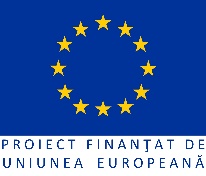 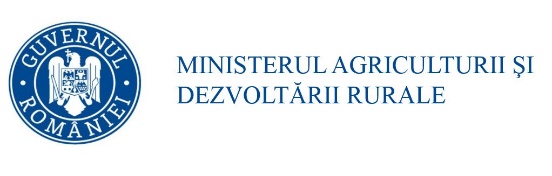 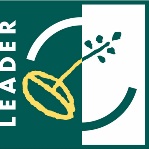 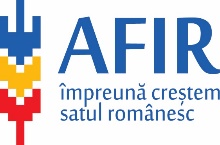 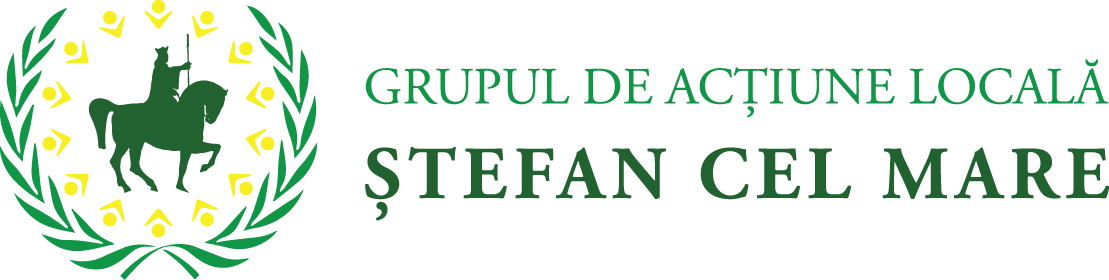 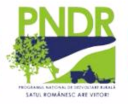 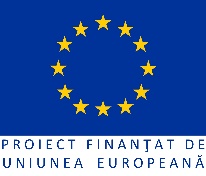 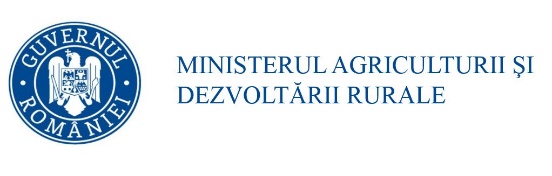 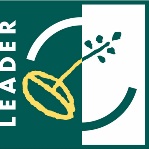 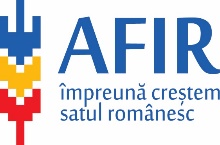 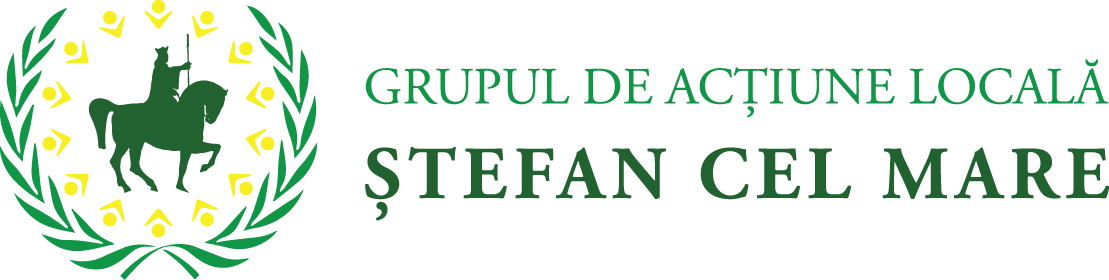 STRATEGIA DE DEZVOLTARE LOCALĂ A ASOCIAȚIEI GRUPUL DE ACȚIUNE LOCALĂ 
ȘTEFAN CEL MARE  2014 - 2020GHIDUL SOLICITANTULUIpentru Măsura 4.4/6B Dezvoltarea unor UAT-uri viabile prin inovare socială în teritoriul GALGhidul Solicitantului 
pentru accesarea Măsurii M 4.4/6B 
„Dezvoltarea unor UAT-uri viabile 
prin inovare socială în teritoriul GALˮVersiunea 01 – Apel 04 – mai 2021Ghidul Solicitantului este un material de informare tehnică a potențialilor beneficiari ai finanțărilor din Fondului European Agricol pentru Dezvoltare Rurală (FEADR) implementat prin Programul Național de Dezvoltare Rurală (PNDR) 2014-2020 - măsura LEADER și se constituie în suport informativ complex pentru întocmirea proiectelor conform cerințelor PNDR 2014-2020 și Strategiei de Dezvoltare Locală GAL Ștefan cel Mare 2014-2020.Ghidul Solicitantului prezintă regulile pentru pregătirea, elaborarea, editarea și depunerea proiectului, precum și modalitatea de selecție, aprobare și derulare a implementării proiectului dumneavoastră.De asemenea, conţine lista indicativă a tipurilor de investiţii eligibile pentru finanţări din fonduri nerambursabile, documentele, avizele şi acordurile care, după caz trebuie prezentate, modelul Cererii de Finanţare, al Studiului de Fezabilitate/Documentaţiei de Avizare a Lucrărilor de Intervenţie şi al Memoriului Justificativ, al Contractului de Finanţare, precum şi alte informaţii utile realizării proiectului şi completării corecte a documentelor necesare.Ghidul Solicitantului, precum și documentele anexate pot suferi rectificări ca urmare a actualizării legislației naționale și comunitare sau procedurale, modificarea Strategiei de Dezvoltare Locală 2014-2020 aferentă teritoriului GAL ȘTEFAN CEL MARE – vă recomandăm să consultați periodic pentru varianta actualizată a acestor documente pagina de internet www.galstefancelmare.ro.Pentru a obţine informaţiile cu caracter general, consultaţi pliantele şi îndrumarele editate de MADR și AFIR, disponibile la sediile AFIR din fiecare judeţ și din regiunile de dezvoltare ale României, precum și pe paginile de internet www.afir.info și www.madr.ro.Pentru a obține informații și clarificări legate de completarea și depunerea cererii de finanțare, sau alte informații, ne puteți contacta direct la sediul nostru, prin telefon, prin e-mail sau prin pagina de internet:ASOCIAȚIA GRUPUL DE ACȚIUNE LOCALĂ ȘTEFAN CEL MAREComuna Aroneanu, sat Aroneanu, județul IașiTelefon: 0740.140.704E-mail: contact@galstefancelmare.roWEB: www.galstefancelmare.roCAPITOLUL 1. DEFINIȚII ȘI ABREVIERI1.1.  DefinițiiBeneficiar – organizație publică sau privată care preia responsabilitatea realizării unui proiect și pentru care a fost emisă o Decizie de finanțare de către AFIR/care a încheiat un Contract de finanțare cu AFIR, pentru accesarea fondurilor europene prin FEADR;Cerere de finanțare – solicitarea depusă de potențialul beneficiar în vederea obținerii sprijinului financiar nerambursabil;Cofinanțare publică – reprezintă fondurile nerambursabile alocate proiectelor prin FEADR ‐ aceasta este asigurata prin contribuția Uniunii Europene și a Guvernului României;Contract de Finanțare – reprezintă documentul juridic încheiat în condiţiile legii între Agenţia pentru Finanţarea Investiţiilor Rurale şi beneficiar, prin care se stabilesc obiectul, drepturile şi obligaţiile părţilor, durata de execuție/valabilitate, valoarea, plata, precum şi alte dispoziţii şi condiţii specifice, prin care se acordă asistenţă financiară nerambursabilă din FEADR şi de la bugetul de stat, în scopul atingerii obiectivelor măsurilor cuprinse în PNDR 2014‐2020;Eligibilitate – suma criteriilor și a condițiilor minime pe care un beneficiar trebuie să le îndeplinească în vederea obținerii finanțării prin măsurile/submăsurile din FEADR;Fișa măsurii/sub‐măsurii – reprezintă documentul care descrie motivația sprijinului financiar nerambursabil oferit, obiectivele măsurii, aria de aplicare și acțiunile prevăzute, tipul de investiții/servicii, menționează categoriile de beneficiari și tipul și intensitatea sprijinului;Fonduri nerambursabile – reprezintă fondurile acordate unei persoane fizice sau juridice în baza unor criterii de eligibilitate pentru realizarea de investiții/servicii încadrate în aria de finanțare a Măsurii și care nu trebuie returnate – singurele excepții sunt nerespectarea conditiilor contractuale și nerealizarea investiției/serviciului conform proiectului aprobat de AFIR.Grup de Acțiune Locală (GAL) – parteneriat public‐privat alcătuit din reprezentanți ai sectoarelor public, privat și societatea civilă;LEADER – Măsură din cadrul PNDR ce are ca obiectiv dezvoltarea comunităților rurale ca urmare a implementării strategiilor elaborate de către GAL. Provine din limba franceză „Liaisons Entre Actions de Developpement de l’Economie Rurale” – „Legături între Acțiuni pentru Dezvoltarea Economiei Rurale”; Măsură – definește aria de finanțare prin care se poate realiza cofinanțarea proiectelor (reprezintă o sumă de activități cofinanțate prin fonduri nerambursabile);Inovarea socială presupune dezvoltarea de idei, servicii și modele prin care pot fi mai bine abordate provocările sociale, cu participarea actorilor publici și privați, inclusiv a societății civile, cu scopul îmbunătățirii calității vieții populației din teritoriu. Aceasta poate fi reprezentată de o soluție la o problemă socială – o activitate sau un serviciu inovativ,  poate fi o schimbare de proces sau o schimbare organizațională. Inovarea socială presupune noutate – important nu este ca ideea sau acțiunea să fie absolut noi, contează să fie percepute ca noi în contextul în care sunt aplicate, respectiv pentru teritoriul GAL Ștefan cel Mare. Inovarea trebuie să introducă o schimbare. Inovarea socială produce un beneficiu pentru grupuri de indivizi, comunități, societate în ansamblu, iar nu pentru indivizi particulari. Exemple de teme de inovare socială: – crearea și consolidarea de parteneriate relevante pentru soluționarea problemelor cu care se confruntă comunitățile marginalizate / persoanele aflate în risc de sărăcie / persoane aparținând grupurilor vulnerabile, dar și pentru identificarea unor soluții practice, viabile, inovative de a răspunde problemelor identificate, bazate inclusiv pe valorificarea de bune practici la nivel național sau din alte programe; – metode inovative de implicare activă a membrilor comunității la acțiunile sprijinite, inclusiv pentru depășirea barierelor de ordin moral sau care țin de cutumele din societate / etnice; – valorificarea oportunităților locale în identificarea soluțiilor propuse; – activități și inițiative care vizează promovarea egalității de șanse, non discriminarea etc.; Reprezentantul legal – reprezentant al beneficiarului care semnează angajamentele legale, desemnat conform actelor constitutive/statutului beneficiarului;Strategie de Dezvoltare Locală – document ce trebuie transmis de potențialele GAL‐uri către Autoritatea de Management și care va sta la baza selecției acestora. Prin acest document se stabilesc activitățile și resursele necesare pentru dezvoltarea comunităților rurale și măsurile specifice zonei LEADER;Zi – zi lucrătoare.Asociaţie de Dezvoltare Intercomunitară (ADI) – structură de cooperare cu personalitate juridică, de drept privat, înfiinţate în condiţiile legii de unităţiile administrativ teritoriale pentru realizarea în comun a unor proiecte pentru dezvoltare de interes zonal sau regional ori furnizarea în comun a unor servicii publice (Legea Administraţiei publice locale nr. 215/2001).Aglomerare umană – zonă în care populaţia şi/sau activităţile economice sunt suficient de concentrate pentru a face posibile colectarea apelor uzate şi dirijarea lor spre o staţie de epurare sau spre un punct final de evacuare, calculată în locuitori echivalenţi, care poate cuprinde mai multe unităţi administrativ‐teritoriale sau doar o parte a acestora, în corelare cu prevederile din master planul judeţean/zonal pentru serviciul de alimentare cu apă şi de canalizare;Derulare proiect – totalitatea activităților derulate de beneficiarul FEADR de la semnarea contractului/deciziei de finanțare până la finalul perioadei de monitorizare a proiectului.Dosarul cererii de finanţare – cererea de finanţare împreună cu documentele anexate.Drum modernizat – drumul care are partea carosabilă acoperită cu una din următoarele categorii de îmbrăcăminţi: beton‐ciment, asfaltice de tip greu şi mijlociu;Evaluare – acţiune procedurală prin care documentaţia ce însoţeşte cererea de finanţare este analizată pentru verificarea îndeplinirii criteriilor de eligibilitate şi pentru selectarea proiectului în vederea contractării;Implementare proiect – totalitatea activităților derulate de beneficiarul FEADR de la semnarea contractului/deciziei de finanțare până la data depunerii ultimei tranșe de plată;Modernizare – cuprinde lucrările de construcții‐montaj şi instalaţii privind reabilitarea infrastructurii şi/sau consolidarea construcţiilor, reutilarea/dotarea, extinderea (dacă este cazul) aparţinând tipurilor de investiţii derulate prin măsură, care se realizează pe amplasamentele existente, fără modificarea destinaţiei / funcţionalităţii iniţiale.Conservare – toate acele intervenții care au ca finalitate menținerea unei stări fizice și estetice a unei construcții. Conservare poate fi considerată și lucrarea de protejare împotriva intemperiilor, furtului etc. a unui șantier sau a unei construcții degradate, în această categorie (cu un caracter special) intrând și menținerea în stare de ruină a vestigiilor arheologice din orice epocă – în acest caz conservarea urmărind doar împiedicarea degradărilor ulterioare. Lucrările din această categorie sunt cele de reparații curente și de întreținere care nu modifică starea prezentă a unei construcții. Mai pot fi acceptate în această definiție și intervențiile minim necesare pentru punerea în siguranță a unei clădiri din punct de vedere structural, lucrări care în extremă ar putea fi definite drept consolidare; Renovarea – toate acele intervenții care sporesc gradul de îmbunătățire al finisajelor și al  accesoriilor tehnice (vopsitorii, zugrăveli, schimbarea instalațiilor interioare și exterioare din incintă etc.) precum și lucrări de recompartimentare, modificări ce duc la sporirea confortului (iluminat, echipare electrică, termică, securitate etc.) și al siguranței în exploatare (căi de acces și de circulație, sisteme de protecție la foc etc.) în general, intervenții ce conduc la un mod mai funcțional și mai economic de folosire a unei construcții, fără posibilitatea de schimbare volumetrică și planimetrică sau modificarea destinației inițiale; Restaurarea – este o intervenție pe o clădire aflată într-un grad oarecare de degradare cu scopul de a reface caracterul, configurația și acele caracteristici speciale care au condus la decizia de protejare a imobilului, lucrările efectuate în acest scop putând duce la modificări substanțiale a formei în care clădirea se găsește la momentul deciziei de restaurare;Modernizare drum – reprezintă amenajarea complexă a unui drum existent, prin sistematizarea elementelor geometrice şi aplicarea unei îmbrăcăminţi moderne în cadrul unui sistem rutier dimensionat conform reglementărilor tehnice în vigoare.Master plan judeţean/zonal – document de politici publice care stabileşte strategia de furnizare/prestare şi dezvoltare a serviciului, planul de investiţii pe termen scurt, mediu şi lung privind înfiinţarea, dezvoltarea, modernizarea şi reabilitarea infrastructurii tehnico‐edilitare aferente serviciului de alimentare cu apă şi de canalizare dintr‐un judeţ/zonă.Politica Agricolă Comună (PAC) – set de reguli și mecanisme care reglementează producerea, procesarea şi comercializarea produselor agricole în Uniunea Europeană şi care acordă o atenţie crescândă dezvoltării rurale. Are la bază preţuri comune și organizări comune de piaţă;Solicitant – persoană juridică / ONG, potenţial beneficiar al sprijinului nerambursabil din FEADR;Valoare eligibilă a proiectului – suma cheltuielilor pentru bunuri, servicii, lucrări care se încadrează în Lista cheltuielilor eligibile precizată în prezentul manual și care pot fi decontate prin FEADR; procentul de confinanţare publică și privată se calculează prin raportare la valoarea eligibilă a proiectului;Valoarea neeligibilă a proiectului – reprezintă suma cheltuielilor pentru bunuri, servicii şi / sau lucrări care sunt încadrate în Lista cheltuielilor neeligibile precizată în prezentul manual şi, ca atare, nu pot fi decontate prin FEADR; cheltuielile neeligibile nu vor fi luate în calcul pentru stabilirea procentului de cofinanţare publică; cheltuielile neeligibile vor fi suportate financiar integral de către beneficiarul proiectului;Valoare totală a proiectului – suma cheltuielilor eligibile şi neeligibile pentru bunuri, servicii, lucrări;Proiect generator de venit – orice operațiune care implică o investiție într-o infrastructură a cărei utilizare este supusă unor redevențe suportate direct de utilizatori sau orice operațiune care implică vânzarea sau închirierea unui teren sau a unui imobil sau orice altă furnizare de servicii contra unei plăți;A.D.I. – Asociație de  Dezvoltare  Intercomunitară;Mijloace de comunicare la distanță – se consideră mijloc de comunicare la distanță poșta electronică, sistemul online prin teleconferință sau videoconferință, sistemul de curierat rapid.1.2.  Abrevieri GAL – Grup de Acțiune LocalăSDL GAL ȘTEFAN CEL MARE – Strategia de Dezvoltare Locală elaborată de Grupul de Acțiune Locală Ștefan cel Mare.PNDR – Programul Național de Dezvoltare Rurală;FEADR – Fondul European Agricol pentru Dezvoltare Rurală, este un instrument de finanţare creat de Uniunea Europeană pentru implementarea Politicii Agricole Comune;MADR – Ministerul Agriculturii şi Dezvoltării Rurale;DGDR ‐ AM PNDR – Direcția Generală Dezvoltare Rurală ‐ Autoritatea de Management pentru Programul Naţional de Dezvoltare Rurală;APIA – Agenţia de Plăţi şi Intervenţie în Agricultură – instituţie publică subordonată Ministerului Agriculturii şi Dezvoltării Rurale – derulează fondurile europene pentru implementarea măsurilor de sprijin finanţate din Fondul European pentru Garantare în Agricultură;AFIR – Agenţia pentru Finanţarea Investiţiilor Rurale;CDRJ – Compartiment de Dezvoltare Rurală Județean;DATIN – Direcția Asistență Tehnică și Investiții Non-agricole din cadrul AFIR;DIBA – Direcția Infrastructură de Bază și de Acces din cadrul AFIR;DAF – Direcția Active Fizice din cadrul AFIR;DPDIF – Direcția Plăți Directe și Instrumente Financiare din cadrul AFIR;OJFIR – Oficiul Judeţean pentru Finanţarea Investiţiilor Rurale, structură organizatorică la nivel judeţean a AFIR (la nivel naţional există 41 Oficii Judeţene);CRFIR – Centrul Regional Pentru Finanţarea Investiţiilor Rurale;SL – Serviciul LEADER din cadrul AFIR;SLIN - OJFIR – Serviciul LEADER și Investiții Non‐agricole din cadrul Oficiului Județean pentru Finanțarea Investițiilor Rurale;CE SLIN - CRFIR/OJFIR – Compartimentul Evaluare, din cadrul Serviciului LEADER și Investiții Non‐agricole ‐ Centrul Regional pentru Finanțarea Investițiilor Rurale/Oficiul Județean pentru Finanțarea Investițiilor Rurale; CI SLIN – CRFIR/OJFIR – Compartimentul Implementare, din cadrul Serviciului LEADER și Investiții Non‐ agricole ‐ Centrul Regional pentru Finanțarea Investițiilor Rurale/Oficiul Județean pentru Finanțarea Investițiilor Rurale;SAFPD - CRFIR – Serviciul Active Fizice și Plăți Directe din cadrul Centrului Regional pentru Finanțarea Investițiilor Rurale;SAFPD - OJFIR – Serviciul Active Fizice și Plăți Directe din cadrul Oficiului Județean pentru Finanțarea Investițiilor Rurale;CE - SAFPD - OJFIR/CRFIR – Compartimentul Evaluare, din cadrul Serviciului Active Fizice și Plăți Directe ‐ Oficiul Județean pentru Finanțarea Investițiilor Rurale/Centrul Regional pentru Finanțarea Investițiilor Rurale; SIBA – CRFIR – Serviciul Infrastructură de Bază și de Acces din cadrul Centrului Regional pentru Finanțarea Investițiilor Rurale;CE - SIBA - CRFIR  –   Compartimentul Evaluare, din cadrul Serviciului Infrastructură de Bază și de Acces ‐Centrul Regional pentru Finanțarea Investițiilor Rurale;APIA – Agenţia de Plăţi şi Intervenţie în Agricultură – instituţie publică subordonată Ministerului Agriculturii şi Dezvoltării Rurale – derulează fondurile europene pentru implementarea măsurilor de sprijin finanţate din Fondul European pentru Garantare în Agricultură;AM POIM – Autoritatea de Management Program Operaţional Infrastructură Mare;POS MEDIU – Programul Operaţional Sectorial Mediu.CAPITOLUL 2. PREVEDERI GENERALE2.1.  Contribuția MĂSURII 4.4/6B – „Dezvoltarea unor UAT-uri viabile prin inovare socială în teritoriul GAL” la domeniile de intervenție și obiectivePrin intermediul Măsurii 4.4/6B se urmărește dezvoltarea infrastructurii rurale, a serviciilor de bază și protejarea patrimoniului cultural local. La nivelul comunităților dezavantajate există numeroase probleme de asigurare a unui trai decent, în condițiile unei rate reduse de participare pe piața muncii, un nivel educațional scăzut și acces deficitar la servicii de bază și condiții decente de locuit. Se înregistrează totodată tendințe care semnalează agravarea situației, prin adâncirea sărăciei în mediul rural – ceea ce indică o eficiență redusă a măsurilor implementate până acum, când proiectele de infrastructură nu au fost însoțite de proiecte care să vizeze măsuri complementare inovative social. În aceste condiții, utilizarea unor abordări integrate în soluționarea problemelor cu care se confruntă aceste comunități este absolut necesară.Măsura 4.4/6B „Dezvoltarea unor UAT-uri viabile prin inovare socială în teritoriul GAL” contribuie la domeniul de interventie DI 6B – „Încurajarea dezvoltării locale în zonele rurale” (Art. 5, al. 6, lit. b din Reg. (UE) nr. 1305/2013) și corespunde obiectivelor articolului 20 „Servicii de bază și reînnoirea satelor în zonele rurale” din Regulamentul (UE) nr. 1305/2013 al Parlamentului European și al Consiliului din 17 decembrie 2013 privind sprijinul pentru dezvoltarea rurală acordat din Fondul European Agricol pentru Dezvoltare Rurală (FEADR) și de abrogare a Regulamentului (CE) nr. 1698/2005 al Consiliului, cu modificările și completările ulterioare. Măsura contribuie la prioritatea prevăzută la art. 5, Reg. (UE) nr. 1305/2013:P6 “Promovarea incluziunii sociale, a reducerii sărăciei și a dezvoltării economice în zonele rurale”.Obiectivul de dezvoltare rurală al Măsurii 4.4/6B este obținerea unei dezvoltări teritoriale echilibrate a economiilor și comunităților rurale, inclusiv crearea și menținerea de locuri de muncă.Obiectivele specifice ale Măsurii 4.4/6B sunt: Reducerea sărăciei și îmbunătățirea calității vieții;Conservarea moștenirii culturale;Îmbunătățirea condițiilor de viață a locuitorilor prin dezvoltarea spațiilor publice locale;Creșterea numărului de locuitori din teritoriul GAL care beneficiază de servicii îmbunătățite.Măsura contribuie la obiectivele transversale ale Reg. (UE) nr. 1305/2013: mediu, climă și inovare în conformitate cu art. 5, Reg. (UE) nr. 1305/2013.Proiectele depuse pe această măsură vor fi benefice pentru teritoriul GAL Ștefan cel Mare întrucât susțin rezolvarea problemelor identificate în analiza SWOT la nivelul GAL Ștefan cel Mare și vor îmbunătăți, în final, condițiile de trai, creând cadrul ideal pentru creșterea nivelului de trai al celor care locuiesc în acest teritoriu.Astfel, această măsură vine să încurajeze dezvoltarea infrastructurii de bază și a serviciilor în zonele rurale, conservarea moștenirii rurale și a tradițiilor locale, reducerea gradului de sărăcie și a riscului de excluziune socială. Măsura va contribui, în principal, la îndeplinirea obiectivului-țintă, acela de reducere a numărului persoanelor expuse riscului de sărăcie și excluziune socială.Tipul măsurii/sprijinului: INVESTIȚIIImportant!Cererile de finanțare utilizate de solicitanți vor fi cele disponibile pe site-ul GAL la momentul lansării apelului de selecție (format editabil). Încadrarea cererii de finanțare se va face pe domeniul de intervenție DI 6B – „Încurajarea dezvoltării locale în zonele rurale”.2.2.  Contribuția publicăContribuția publică totală pentru Măsura 4.4/6B - Dezvoltarea unor UAT-uri viabile prin inovare socială în teritoriul GAL Ștefan cel Mare este de 1.246.703,34 euro, din care:85% contribuție europeană - FEADR;15% contribuție națională de la bugetul de stat pentru regiunile de dezvoltare ale României.Alocarea financiară pentru apelul de selecție curent aferent Măsurii 4.4 6B- Dezvoltarea unor UAT-uri viabile prin inovare socială în teritoriul GAL este de 65.840,8 Euro.2.3.  Tipul sprijinuluiÎn conformitate cu prevederile art. 67 al Reg. (UE) nr. 1303/2013 vor fi rambursate costurile eligibile suportate și plătite efectiv, în prealabil, de către beneficiari. Solicitanții pot beneficia de plăți în avans, cu condiția constituirii unei garanției bancare sau a unei garanții echivalente corespunzătoare procentului de 100% din valoarea avansului, în conformitate cu art. 45 (4) și art. 63 ale Reg. (UE) nr. 1305/2013.2.4.  Sume aplicabile și rata sprijinului Sprijinul public nerambursabil minim al unui proiect este de 5.000,00 Euro. Suma maximă a unui proiect va fi stabilită prin corelare cu sumele rămase disponibile pe măsură, în conformitate cu documentele de accesare. Suma maximă pentru proiect în cadrul apelului de selecție iunie 2021 este de 21.946,93 Euro/proiect. Proiectul va fi obligatoriu încadrat în alocarea financiară maximă pe proiect publicată în apelul de proiecte.Conform specificațiilor din fișa Măsurii 4.4/6B din SDL aprobată de DGDR – AM PNDR, intensitatea sprijinului public nerambursabil din totalul cheltuielilor eligibile este astfel: pentru operațiunile generatoare de venit – 90%;pentru operațiunile generatoare de venit cu utilitate publică – 100%;pentru operațiunile negeneratoare de venit –100%.Sprijinul pentru proiectele generatoare de venit se va acorda conform R(UE) nr. 1407/2013 privind aplicarea articolelor 107 și 108 din Tratatul privind funcționarea Uniunii Europene ajutoarelor de minimis, iar valoarea totală a ajutoarelor de minimis primite pe perioada a 3 ani fiscali de către un beneficiar nu va depăși plafonul maxim al ajutorului public de 200.000 Euro / beneficiar.Valoarea și intensitatea sprijinului nerambursabil au fost stabilite în conformitate cu obiectivele și prioritățile din SDL GAL Ștefan cel Mare, prin raportarea la specificul local din teritoriul GAL Ștefan cel Mare și amenințările identificate în analiza SWOT, respectiv imposibilitatea de a asigura cofinanțarea proiectelor de către potențialii beneficiari ai proiectelor finanțate din fonduri nerambursabile.În cazul proiectelor generatoare de venituri, solicitanții vor prezenta dovada confinanțării private la data semnării contractului de finanțare, prevăzută în notificarea AFIR, conform HG 226/2015, art.6, lit. b.2.5.  Aria de aplicabilitate a măsuriiPotențialii solicitanți vor realiza investiția propusă prin proiect și vor implementa proiectele în teritoriul GAL Ștefan cel Mare. Spațiul eligibil în accepțiunea acestei măsuri cuprinde teritoriul GAL Ștefan cel Mare care include localități din județele Vaslui și Iași.Teritoriul Asociației Grupul de Acțiune Locală Ștefan cel Mare acoperă următoarele unități administrativ teritoriale: 9 comune din județul Iași, respectiv: Golăiești, Aroneanu, Ungheni, Țuțora, Prisăcani, Comarna, Costuleni, Ciortești, Dobrovăț; 4 comune din județul Vaslui, respectiv: Codăești, Rebricea, Dănești, Tăcuta și orașul Negrești, din județul Vaslui.2.6.  Legislația națională și europeană aplicabilă măsuriiR(UE) nr. 1303/2013;R (UE) nr. 480/2014 de completare a R (UE) nr. 1303/2013;R (UE) nr. 808/2014 de stabilire a normelor de aplicare a R (UE) Nr. 1305/2013;R (UE) nr. 807/2014 AL COMISIEI din 11 martie 2014 de completare a Regulamentului (UE) nr. 1305/2013 al Parlamentului European și al Consiliului privind sprijinul pentru dezvoltare rurală acordat din Fondul European Agricol pentru Dezvoltare Rurală (FEADR) și de introducere a unor dispoziții tranzitorii;Legea nr. 1/2011 a educației naționale, cu modificările și completările ulterioare;Hotărârea Guvernului nr. 866/2008 privind aprobarea nomenclatoarelor calificărilor profesionale pentru care se asigură pregatirea din învățământul preuniversitar precum și durata de școlarizare;Legea nr. 215/2001 a administrației publice locale - republicată, cu modificările și completările ulterioare;Legea nr. 263/2007 privind înființarea, organizarea și funcționarea creșelor; Legea nr. 422/2001 privind protejarea monumentelor istorice, cu modificările și completările ulterioare; Legea nr 489/2006 privind libertatea religiei și regimul general al cultelor – republicată, cu modificările și completările ulterioare; Ordonanța nr. 26/2000 cu privire la asociații și fundații, cu modificările și completările ulterioare; Ordinul nr. 2260 din 18 aprilie 2008 privind aprobarea Normelor metodologice de clasare și inventariere a monumentelor istorice, cu modificările și completările ulterioare; Legea nr. 143/2007 privind înființarea, organizarea și desfășurarea activității așezămintelor culturale, cu modificările și completările ulterioare. Regulamentul (UE) nr. 1305/2013 al Parlamentului European și al Consiliului privind sprijinul pentru dezvoltare rurală acordat din Fondul european agricol pentru dezvoltare rurală (FEADR) şi de abrogare a Regulamentului (CE) nr. 1698/2005 al Consiliului, cu modificările și completările ulterioare;Regulamentul (UE) nr. 1407/2013 al Comisiei din 18 decembrie 2013 privind aplicarea articolelor 107 și 108 din Tratatul privind funcționarea Uniunii Europene ajutoarelor de minimis, cu moficările și completările ulterioare;Regulamentul de punere în aplicare (UE) nr. 215/2014 al Comisiei de stabilire a normelor de aplicare a Regulamentului (UE) nr. 1303/2013 al Parlamentului European și al Consiliului de stabilire a unor dispoziții comune privind Fondul european de dezvoltare regională, Fondul social european, Fondul de coeziune, Fondul european agricol pentru dezvoltare rurală și Fondul european pentru pescuit și afaceri maritime;Ordonanţa de urgenţă a Guvernului nr. 66/2011 privind prevenirea, constatarea şi sancţionarea neregulilor apărute în obţinerea şi utilizarea fondurilor europene şi/sau a fondurilor publice naţionale aferente acestora, cu modificările şi completările ulterioare;Ordonanța de urgență a Guvernului nr. 49/2015 privind gestionarea financiară a fondurilor europene nerambursabile aferente politicii agricole comune, politicii comune de pescuit şi politicii maritime integrate la nivelul Uniunii Europene, precum şi a fondurilor alocate de la bugetul de stat pentru perioada de programare 2014‐2020 şi pentru modificarea şi completarea unor acte normative din domeniul garantării, aprobată cu modificări prin Legea nr. 56/2016;Hotărârea Guvernului nr. 226/2015 privind stabilirea cadrului general de implementare a măsurilor programului naţional de dezvoltare rurală cofinanţate din Fondul European Agricol pentru Dezvoltare Rurală şi de la bugetul de stat, cu modificările și completările ulterioare;Legea nr. 184/2016 privind instituirea unui mecanism de prevenire a conflictului de interese în procedura de atribuire a contractelor de achiziție publică;Ordinul nr. 119/2014 pentru aprobarea Normelor de igienă și Sănătate publică;Ordinul nr. 111/2008 privind aprobarea Normei sanitar veterinare și pentru siguranța alimentelor;Hotărârea nr. 907/2016 privind etapele de elaborare şi conţinutul-cadru al documentaţiilor tehnico-economice aferente obiectivelor/proiectelor de investiţii finanţate din fonduri publice;Legea nr. 98/2016 privind achizițiile publice;Hotărârea Guvernului nr. 395/2016 pentru aprobarea Normelor metodologice de aplicare a prevederilor referitoare la atribuirea contractului de achiziţie publică/acordului-cadru din Legea nr. 98/2016 privind achiziţiile publice;O.U.G. nr. 45/2018 pentru modificarea și completarea unor acte normative cu impact asupra sistemului achizițiilor publice.HG 867/2015 cu modificările și completările ulterioare;Regulamentul (UE) nr.679/2016 al Parlamentului European şi al Consiliului din 27 aprilie 2016 privind protecția persoanelor fizice în ceea ce privește prelucrarea datelor cu caracter personal și libera circulație a acestor date și de abrogare a Directivei 95/46/CE, cu modificările și completările ulterioare;Regulamentul  de punere in aplicare (UE) 532/2020 AL COMISIEI din 16 aprilie 2020 de derogare, pentru anul 2020, de la Regulamentele de punere în aplicare (UE) nr. 809/2014, (UE) nr. 180/2014, (UE) nr. 181/2014, (UE) 2017/892, (UE) 2016/1150, (UE) 2018/274, (UE) 2017/39, (UE) 2015/1368 și (UE) 2016/1240 în ceea ce privește anumite controale administrative și la fața locului aplicabile în cadrul politicii agricole comune;Legea nr. 190/2018 privind măsuri de punere în aplicare a Regulamentului (UE) 2016/679 al Parlamentului European şi al Consiliului din 27 aprilie 2016 privind protecţia persoanelor fizice în ceea ce priveşte prelucrarea datelor cu caracter personal şi privind libera circulaţie a acestor date şi de abrogare a Directivei 95/46/CE (Regulamentul general privind protecţia datelor), cu modificările și completările ulterioare;Legea nr. 55/2020 privind unele măsuri pentru prevenirea şi combaterea efectelor pandemiei de COVID-19 cu modificările ulterioare;Ordinul ministrului agriculturii și dezvoltării rurale nr. 181/30.06.2020 privind stabilirea unor proceduri specifice activității de implementare tehnică și financiară a măsurilor aferente Programului Național de Dezvoltare Rurală 2014-2020 în contextul măsurilor dispuse la nivel național pentru prevenirea și combaterea efectelor pandemiei COVID-19.	CAPITOLUL 3.  DEPUNEREA PROIECTELORSesiunea de depunere a proiectelor pentru Măsura 4.4/6B - Dezvoltarea unor UAT-uri viabile prin inovare socială în teritoriul GAL, va fi lansată conform Calendarului estimativ al lansării măsurilor prevăzute în SDL Ștefan cel Mare. Calendarul estimativ publicat și afișat cel puțin la sediile primăriilor partenere din GAL Ștefan cel Mare poate fi modificat cu cel puțin 5 zile lucrătoare înainte de începerea sesiunii. Calendarul estimativ, respectiv Calendarul estimativ modificat va fi postat pe pagina web www.galstefancelmare.ro și la sediile primăriilor partenere din teritoriul GAL Ștefan cel Mare. Data lansării apelului de selecție este data deschiderii sesiunii de depunere a proiectelor la GAL Ștefan cel Mare. Deschiderea sesiunii de primire a proiectelor va fi publicată / afișată:Pe site-ul propriu www.galstefancelmare.ro – varianta simplificată, varianta detaliată;La sediul GAL – varianta detaliată, pe suport tipărit;La sediile primăriilor partenere din teritoriul GAL Ștefan cel Mare - varianta simplificată;Prin mijloace de informare mass-media cu acoperire regională - varianta simplificată.Apelurile se adresează solicitanților eligibili, care sunt interesați de elaborarea și implementarea unor proiecte care răspund obiectivelor și priorităților din SDL GAL Ștefan cel Mare.Perioada de depunere a proiectelor va fi menționată în cadrul Apelului de selecție. În vedere depunererii de proiecte pe Măsura 4.4/6B, GAL Ștefan cel Mare va lansa apelul de selecție cu minimum 30 de zile calendaristice înainte de data limită de depunere a proiectelor. În situația în care, pe parcursul derulării apelului de selecție intervin modificări ale legislației, perioada aferentă sesiunii de depunere va fi prelungită cu 10 zile, pentru a permite solicitanților depunerea proiectelor în conformitate cu cerințele apelului de selecție adaptate noilor prevederi legislative.Apelurile de selecție pot fi prelungite cu aprobarea Adunării Generale a GAL/Consiliului Director al GAL Ștefan cel Mare. Anunțul privind prelungirea trebuie să se facă numai în timpul sesiunii în derulare, nu mai târziu de ultima zi a acestei sesiuni. Publicitatea prelungirii apelurilor de selecție se va face în aceleași condiții în care a fost anunțat apelul de selecție pentru Măsura 4.4/6B.În cazul în care se impune modificarea unor condiții de accesare pe perioada de derulare a unei sesiuni de depunere GAL Ștefan cel Mare poate emite o  Erată  aprobată de organele de decizie conform prevederilor statutare. După postarea  Eratei  pe site-ul GAL, perioada aferentă sesiunii de depunere va fi prelungită cu cel puțin 10 zile calendaristice pentru a permite solicitanților depunerea proiectelor în conformitate cu cerințele apelului de selecție adaptate noilor prevederi legislative.Alocarea financiară pentru apelul de selecție aferent Măsurii 4.4/6B - Dezvoltarea unor UAT-uri viabile prin inovare socială în teritoriul GAL este de 65.840,8 Euro. Punctajul MINIM pe care trebuie să-l obțină un proiect pentru a fi finanțat este de 20 de puncte și reprezintă pragul sub care nici un proiect nu poate intra la finanțare. Depunerea dosarului Cererii de finanțare pentru Măsura 4.4/6B se va face la sediul ASOCIAȚIEI GAL ȘTEFAN CEL MARE – județul Iași, sat Aroneanu, comuna Aroneanu, de luni până vineri, în intervalul 9.00 - 12.00. Potențialii beneficiari vor depune dosarul cererii în trei exemplare pe suport hârtie și 3 exemplare pe suport electronic (CD) – un exemplar original, un exemplar copie și un exemplar solicitant/beneficiar, care va fi restituit după realizarea conformității. CAPITOLUL 4.  CATEGORII DE BENEFICIARI ELIGIBILIBeneficiarii eligibili (direcți) pentru spijinul acordat prin Măsura 4.4/6B sunt:Autoritățile publice locale cu responsabilități în domeniu;ONG-urile cu expertiză relevantă pentru acțiunile selectate;Comunele, orașele și asociațiile acestora conform legislației naționale în vigoare din teritoriul GAL Ștefan cel Mare (U.A.T. - comune și U.A.T. oraș);Unitățile de cult conform legislației în vigoare;Persoanele Fizice Autorizate / Societățile Comerciale care dețin în administrare obiective de patrimoniu cultural de utilitate publică, de clasa B. Investiția trebuie să se realizeze pe teritoriul GAL. Punctul/punctele de lucru, după caz, ale solicitantului trebuie să fie situate în teritoriul GAL Ștefan cel Mare, activitatea desfășurându-se în teritoriu.Solicitantul trebuie să se regăsească în categoria de beneficiari eligibili menționați mai sus. Nu sunt eligibile cererile de finanțare depuse de Consiliile Locale în numele comunelor/orașelor.Atenție! Reprezentantul legal al comunei (orașului Negrești) poate fi Primarul sau înlocuitorul de drept al acestuia. Reprezentantul legal al Asociației de Dezvoltare Intercomunitară este Preşedintele Consiliului de Administraţie, în conformitate cu Legea nr. 215/2001 a administraţiei publice locale, republicată, cu modificările şi completările ulterioare. Solicitanţii / beneficiarii pot depune proiecte aferente măsurilor / submăsurilor de investiţii derulate prin PNDR 2014 ‐ 2020, cu respectarea condiţiilor prevăzute la art. 3 și art. 6 din HG nr. 226/2015 privind stabilirea cadrului general de implementare a măsurilor programului naţional de dezvoltare rurală cofinanţate din Fondul European Agricol pentru Dezvoltare Rurală şi de la bugetul de stat, cu modificările și completările ulterioare. Prevederile indicate anterior se aplică corespunzator şi în cazul ADI, dacă un membru al asociaţiei se află în situaţiile prevăzute mai sus.Un solicitant / beneficiar, după caz, poate obţine finanţare nerambursabilă din FEADR şi de la bugetul de stat pentru mai multe proiecte de investiţii depuse pentru măsuri / sub‐măsuri din cadrul PNDR 2014‐2020, cu îndeplinirea cumulativă a următoarelor condiţii:respectarea condiţiilor de eligibilitate ale acestuia şi a regulilor ajutoarelor de stat, respectiv a celor de minimis, după caz;nu sunt create condiţiile pentru a obţine în mod necuvenit un avantaj, în sensul prevederilor art. 60 din Regulamentul (UE) nr. 1.306/2013 al Parlamentului European şi al Consiliului din 17 decembrie 2013 privind finanţarea, gestionarea şi monitorizarea politicii agricole comune şi de abrogare a Regulamentelor (CEE) nr. 352/78, (CE) nr. 165/94, (CE) nr. 2.799/98, (CE) nr. 814/2000, (CE) nr. 1.290/2005 şi (CE) nr. 485/2008 al Consiliului, în orice etapă de derulare a proiectului;prezentarea dovezii cofinanţării private a investiţiei, prin extras de cont şi/sau contract de credit acordat în vederea implementării proiectului, prin deschiderea unui cont special al proiectului în care se virează / depune minimum 50% din suma reprezentând cofinanţarea privată, disponibilul din acest cont fiind destinat plăţilor efectuate de solicitant în vederea implementării proiectului. Cheltuielile vor fi verificate la depunerea primei cereri de plată. La depunerea următoarelor cereri de plată, condiţia prezentării extrasului de cont, în vederea verificării operaţiunilor întreprinse, nu se mai aplică.În conformitate cu prevederile art. 60 din Regulamentul (CE) nr. 1306/2013, nu sunt eligibili beneficiarii care au creat în mod artificial condițiile necesare pentru a beneficia de finanțare în cadrul măsurilor PNDR 2014 ‐ 2020. În cazul constatării unor astfel de situații, în orice etapă de derulare a proiectului, acesta este declarat neeligibil și se procedează la recuperarea sprijinului financiar, dacă s‐au efectuat plăți.CAPITOLUL 5.  CONDIȚII MINIME 
OBLIGATORII PENTRU ACORDAREA SPRIJINULUIPentru justificarea condiţiilor minime obligatorii specifice proiectului dumneavoastră este necesar să fie prezentate în cuprinsul Studiului de Fezabilitate / Documentaţiei de Avizare pentru Lucrări de Intervenţii / Memoriului justificativ toate informaţiile concludente, informaţii pe care documentele justificative anexate le vor demonstra şi susţine.B. Verificarea condițiilor de eligibilitate ale proiectuluiProiectul/investiția trebuie să îndeplinească următoarele condiții de eligibilitate:EG1. Solicitantul trebuie să se încadreze în categoria beneficiarilor eligibili:Se vor verifica actele juridice de înființare și funcționare specifice fiecărei categorii de solicitanți, certificatul de înregistrare fiscală, declarația pe propria răspundere a solicitantului privind datoriile fiscale restante din Cererea de finanțare și Fișa Măsurii 4.4/6B din SDL.Actele juridice de înființare și funcționare (act de infiinţare şi statutul ADI,  Încheiere privind înscrierea în registrul asociaţiilor şi fundaţiilor, rămasă definitivă/Certificat de înregistrare în registrul asociaţiilor şi fundaţiilor (ADI si ONG), specifice fiecărei categorii de solicitanți, certificat de înregistrare fiscală, declaraţia pe proprie răspundere a solicitantului privind datoriile fiscale restante din cererea de finanţare.Documentele care atestă înființarea și funcționarea ONG (actul de înfiinţare şi statutul,  încheiere privind înscrierea în registrul asociaţiilor şi fundaţiilor, rămasă definitivă/Certificat de înregistrare în registrul asociaţiilor şi fundaţiilor, actele doveditoare ale sediului). Punctul/punctele de lucru, după caz ale solicitantului, trebuie să fie situate în teritoriul GAL, activitatea desfăşurându-se în teritoriul GAL.În cazul persoanelor juridice de drept privat cu scop patrimonial: Extrasul de informații de la registrul comerțului emis la data cererii de finanțare, Certificatul de înregistrare fiscală.Pentru beneficiarii din categoria unităților de cult, se va verifica depunerea Actului de înfiinţare şi statutului Aşezământului Monahal (Mănăstire, Schit sau Metoc).EG2. Solicitantul trebuie să nu fie în insolvență sau incapacitate de plată:Se va verifica Declarația pe propria răspundere din Cererea de Finanțare, Formularul nr. 2 întocmit de experții Serviciului LEADER și Investiții Non-agricole din cadrul OJFIR.EG3. Investiția trebuie să se încadreze în cel puțin unul din tipurile de sprijin prevăzute prin măsură:Îmbunătățirea confortului și siguranței publice prin înființarea/modernizarea/ extinderea rețelelor de iluminat public și/sau instalarea sistemelor de supraveghere;Înființarea/ dezvoltarea/ dotarea infrastructurii de valorificare a produselor locale, piețe locale;Investiții în crearea, îmbunătățirea sau extinderea serviciilor locale de bază destinate populației rurale, inclusiv a celor de agrement și culturale, și a infrastructurii aferente;Înființarea, amenajarea spațiilor publice de recreere pentru populația rurală (parcuri, spații de joacă pentru copii, terenuri de sport etc);Renovarea clădirilor publice și amenajarea de parcări, piețe, spații pentru organizarea de târguri etc.);Achiziționarea de utilaje și echipamente pentru dotarea serviciilor publice (de deszăpezire, întreținere spații verzi etc.);Extinderea și modernizarea (inclusiv dotarea) instituțiilor de învățământ secundar superior, filiera tehnologică cu profil resurse naturale și protecția mediului și a școlilor profesionale în domeniul agricol;Restaurarea, conservarea și dotarea clădirilor / monumentelor din patrimoniul cultural imobil de interes local de clasa B; Investiții orientate spre transferul activităților și transformarea clădirilor sau a altor instalații aflate în interiorul sau în apropierea așezărilor rurale, în scopul îmbunătățirii calității vieții sau al creșterii performanței de mediu a așezării respective;Sprijin pentru investiții în crearea, îmbunătățirea și extinderea tuturor tipurilor de infrastructuri la scară mică, inclusiv investiții în domeniul energiei din surse regenerabile și al economisirii energiei;Construcția, extinderea și/sau modernizarea rețelei de drumuri de interes local;Restaurarea, conservarea și /sau dotarea așezămintelor monahale de clasa B;Modernizarea, renovarea și/sau dotarea căminelor culturale.Criteriul de eligibilitate va fi demonstrat în baza Cererii de finanțare, descrierea tipului de sprijin din SF/DALI/Memoriu justificativ, certificatului de urbanism (dacă este cazul) și Fișa Măsurii 4.4/6B din SDL.Pentru proiectele demarate din alte fonduri și nefinalizate, în completarea documentelor solicitate se va verifica:- Raport de expertiza tehnico- economica din care sa reiasă stadiul investiției, indicand componentele/acțiunile din proiect deja realizate, componentele/ acțiunile  pentru care nu mai există finanțare din alte surse, precum si devizele refăcute cu valorile ramase de finanțat.IMPORTANT! În funcție de tipul de investiție propus prin proiect, solicitantul va descrie în SF/DALI/MJ numărul populației nete din localitate care beneficiază de servicii / infrastructuri îmbunătățite prin investiția propusă.Solicitantul va descrie în SF/DALI/MJ contribuția proiectului la obiectivele transversale ale Reg. (UE) nr. 1305/2013: mediu, climă și inovare. Se va detalia caracterul inovativ al investiției, respectiv componentele de mediu și climă la care contribuie proiectul.ATENȚIE!Pentru infrastructura educațională se va prezenta în SF/DALI acreditarea unității de învățământ prin care se va verifica dacă profilul de învățământ se regăsește în Anexa 3a sau 3b din Hotărârea nr. 866/2008 pentru modificarea Hotărârii Guvernului nr. 844/2002 privind aprobarea nomenclatoarelor calificărilor profesionale pentru care se asigură pregătirea prin învăţământul preuniversitar, precum şi durata de şcolarizare iar pentru şcolile profesionale în domeniul agricol în Anexa 1a sau 1b din aceiaşi Hotărâre.Proiectul de investiții în infrastructura rutieră de interes local trebuie să prevadă structuri rutiere cu îmbrăcaminți din mixturi asfaltice și/sau betoane de ciment. Nu se admit la finanțare proiecte de investiții în infrastructura rutieră de interes local care prevăd structuri rutiere cu îmbrăcaminți de tip pietruire macadam, precum și îmbrăcaminți provizorii (macadam semipenetrat cu bitum, macadam penetrat cu bitum, macadam penetrat cu emulsie, macadam protejat cu tratamente bituminoase)!Pentru investiţiile care vizează înfiinţarea de drumuri noi, este necesar ca la depunerea Cererii de Finanţare, Autorităţile Locale (comunele/orașele) sau ADI‐ul să prezinte inventarul domeniului public al UAT, în care sunt marcate terenurile pe care urmează să se realizeze investiţia. Înainte de a se depune la AFIR ultima cerere de plată, drumul trebuie să fie clasificat ca drum public şi să fie inclus în inventarul domeniului public al UAT.Clădirile/monumentele din patrimoniul cultural imobil de interes local de clasă (grupă) B trebuie să se regăsească în Lista monumentelor istorice 2015, conform Ordinului Ministerului culturii nr. 2.828/2015, pentru modificarea Anexei nr. 1 la Ordinul ministrului culturii și cultelor nr. 2.314/2004 privind aprobarea Listei monumentelor istorice actualizată și a Listei monumentelor dispărute, cu modificările ulterioare.La Studiul de Fezabilitate/Documentaţia de Avizare a Lucrărilor de Intervenţii se vor atașa, după caz, următoarele documente: Aviz emis de către Ministerul Culturii sau, dup caz, de către serviciile publice deconcentrate ale Ministerului Culturii respectiv Direcțiile Județene pentru Cultură ) pe raza cărora sunt amplasate obiectivele, conform Legii nr. 422/2001 privind protejarea monumentelor istorice, republicată, cu modificările și completările ulterioare, sau Certificat emis de INP (pentru obiectivele de patrimoniu neclasificate) care să confirme faptul că se poate interveni asupra obiectivului propus (documentația este adecvată);Lista monumentelor istorice 2015, conform Anexei nr.1 la Ordinul ministerului culturii și cultelor nr. 2314/2004, cu modificările ulterioare, astfel cum a fost modificată și completată prin Ordinul ministerului culturii nr.2.828/2015. În cazul în care clasarea bunului imobil s-a realizat după ultima modificare a Listei monumentelor istorice, se va prezenta copia Ordinului ministrului culturii de clasare și copia Monitorului Oficial al României Partea I în care a fost publicat. (doar pentru obiectivele de patrimoniu din clasa/ grupa B).EG4. Solicitantul trebuie să se angajeze să asigure întreținerea/mentenanţa investiției pe o perioadă de minimum 5 ani de la ultima plată:Se vor verifica: Hotărârea Consiliului Local (Hotărârile Consiliilor Locale în cazul ADI), Hotărârea Adunării Generale a ONG/document echivalent pentru implementarea proiectului specific fiecărei categorii de solicitanți (de ex. Hotărârea Adunării Parohiale în cazul Unităților de cult). HCL va fi elaloborat conform modelui anexat la ghid și va conține punctele obligatorii menționate în subcapitolul 16.1.EG5. Investiția trebuie să demonstreze oportunitatea și necesitatea socio-economică prin intermediul Studiului de Fezabilitate / Documentației de Avizare a Lucrărilor de Intervenții / Memoriului justificativ:Se vor verifica: Hotărârea Consiliului Local (Hotărârile Consiliilor Locale în cazul ADI), Hotărârea Adunării Generale a ONG/document echivalent pentru implementarea proiectului specific fiecărei categorii de solicitanți (de ex. Hotărârea Adunării Parohiale în cazul Unităților de cult), Studiul de Fezabilitate / Documentația de Avizare pentru Lucrări de Intervenții / Memoriul Justificativ. HCL va fi elaloborat conform modelui anexat la ghid și va conține punctele obligatorii menționate în subcapitolul 16.1.EG6. Investiţia să se realizeze în teritoriul GAL Ștefan cel Mare:Se va verifica dacă investiția se realizeză în teritoriul GAL Ștefan cel Mare. Investiția este eligibilă dacă solicitantul are sediu/punct de lucru  în teritoriul GAL Ștefan cel Mare. Se vor verifica următoarele documente:Cererea de Finanțare, Studiul de Fezabilitate / Documentația de Avizare pentru Lucrări de Intervenții / Memoriul justificativ;Pentru comune/oraș și ADI:Inventarul bunurilor ce aparţin domeniului public al comunei / comunelor / orașului, întocmit conform legislaţiei în vigoare privind proprietatea publică şi regimul juridic al acesteia, atestat prin Hotărâre a Guvernului şi publicat în Monitorul Oficial al României (copie după Monitorul Oficial) și în situaţia în care, în Inventarul bunurilor care alcătuiesc domeniul public, investițiile care fac obiectul proiectului nu sunt incluse în domeniul public sau sunt incluse într‐o poziţie globală, solicitantul trebuie să prezinte:Hotărârea Consiliului Local /Hotărârile Consiliului Local privind aprobarea modificărilor şi / sau completărilor la inventar în sensul includerii în domeniul public sau detalierii poziției globale existente sau clasificării în drumuri publice a unor drumuri neclasificate sau schimbării categoriei de drum public (din categoria funcțională a drumurilor de interes județean în categoria funcțională a drumurilor de interes local), cu respectarea prevederilor art. 115 alin (7) din Legea nr. 215/ 2001 a administraţiei publice locale, republicată, cu modificările şi completările ulterioare, în privinţa supunerii acesteia controlului de legalitate al prefectului, în condiţiile legii (este suficientă prezentarea adresei de înaintare către Instituţia Prefectului, pentru controlul de legalitate, în condițiile legii).și/sauavizul administratorului terenului aparţinând domeniului public, altul decat cel administrat de primărie (dacă este cazul).Pentru ONG-uri/alte categorii de solicitanțiDocumente doveditoare privind dreptul de proprietate / dreptul de uz, uzufruct, superficie, servitute / contract de concesiune/administrare pe o perioadă de 10 ani, asupra bunurilor imobile la care se vor efectua lucrări, conform cererii de finanţare;În cazul contractelor de concesiune se verifică adresa emisă de concendent din care să reiasă situaţia privind respectarea clauzelor contractuale, realizarea investiţiilor prevăzute în contract şi alte clauze.EG7. Investiția trebuie să fie în corelare cu orice strategie de dezvoltare naţională / regională / județeană / locală aprobată, corespunzătoare domeniului de investiţii:Se va verifica extrasul din strategie, din care rezultă că investiția este în corelare cu orice strategie de dezvoltare națională / regională / județeană / locală aprobată, corespunzătoare domeniului de investiții precum şi copia hotărârii / deciziei de aprobare a Strategiei.  Conform Regulamentului (UE) 1305/2013 investițiile sunt eligibile pentru sprijin dacă operațiunile relevante sunt implementate în conformitate cu planurile de dezvoltare a municipalităților și a satelor în zonele rurale și a serviciilor de bază oferite de acestea, acolo unde există asemenea planuri, și sunt coerente cu orice strategie de dezvoltare locală relevantă.Din strategie trebuie să reiasă faptul că obiectulul de investiție face parte din patrimoniul cultural de interes local sau este considerat un obiectiv cultural de interes local (dacă este cazul).De asemenea, se va verifica extrasul din Strategia GAL Ștefan cel Mare atașat de solicitant la cererea de finanțare care confirmă că tipul de investiție propus se regăsește în SDL 2014 - 2020 aferentă teritoriului GAL (investiția este necesară pentru teritoriul GAL Ștefan cel Mare și  contribuie la obiectivele măsurii).EG8. Investiția trebuie să respecte Planul Urbanistic General:(doar pentru proiectele care prevăd investiții care necesită prezentarea certificatului de urbanism)Se va verifica dacă investiția respectă toate specificațiile din Certificatul de Urbanism eliberat în temeiul reglementărilor Documentaţiei de urbanism faza PUG. În situaţia în care investiţia propusă prin proiect nu se regăseşte în PUG, solicitantul va depune Certificatul de Urbanism eliberat în temeiul reglementărilor Documentaţiei de urbanism faza PUZ. EG9. Introducerea investiției din patrimoniul cultural în circuitul turistic, la finalizarea acesteia:(doar pentru proiectele care prevăd investiții privind obiectivele de patrimoniu)Se va verifica declarația pe propria răspundere dată de solicitant din care să reiasă că după realizarea investiției din patrimoniul cultural, aceasta va fi înscrisă într-o rețea de promovare turistică.CAPITOLUL 6.  CHELTUIELI ELIGIBILE ȘI NEELIGIBILEÎn cadrul unui proiect, cheltuielile pot fi eligibile și neeligibile. Finațarea va fi acordată doar pentru rambursarea cheltuielilor eligibile, cu o intensitate a sprijinului în conformitate cu Fișa măsurii 4.4/6B din SDL Ștefan cel Mare, în limita valorii maxime a sprijinului stabilit. Cheltuielile neeligibile vor fi suportate integral de către beneficiarul finanțării. Pentru a fi eligibile toate cheltuielile aferente implementării proiectului trebuie să fie efectuate pe teritoriul GAL Ștefan cel Mare.6.1.  Tipuri de investiții și cheltuieli eligibileFondurile nerambursabile vor fi acordate beneficiarilor eligibili pentru următoarele investiții corporale și / sau necorporale, conform următoarei liste indicative a cheltuielilor / acțiunilor eligibile:Îmbunătățirea confortului și siguranței publice prin înființarea / modernizarea / extinderea rețelelor de iluminat public și / sau instalarea sistemelor de supraveghere;Înființarea / dezvoltarea / dotarea infrastructurii de valorificare a produselor locale, piețe locale;Investiții în crearea, îmbunătățirea sau extinderea serviciilor locale de bază destinate populației rurale, inclusiv a celor de agrement și culturale, și a infrastructurii aferente;Înființarea, amenajarea spațiilor publice de recreere pentru populația rurală (parcuri, spații de joacă pentru copii, terenuri de sport etc);Renovarea clădirilor publice și amenajarea de parcări, piețe, spații pentru organizarea de târguri etc.);Achiziționarea de utilaje și echipamente pentru dotarea serviciile publice (de deszăpezire, întreținere spații verzi etc.);Extinderea și modernizarea (inclusiv dotarea) instituțiilor de învățământ secundar superior, filiera tehnologică cu profil resurse naturale și protecția mediului și a școlilor profesionale în domeniul agricol;Restaurarea, conservarea și dotarea clădirilor / monumentelor din patrimoniul cultural imobil de interes local de clasă B; Investiții orientate spre transferul activităților și transformarea clădirilor sau a altor instalații aflate in interiorul sau în apropierea așezărilor rurale, în scopul îmbunătățirii calității vieții sau al creșterii performanței de mediu a așezării respective;Sprijin pentru investiții în crearea, îmbunătățirea și extinderea tuturor tipurilor de infrastructuri la scară mică, inclusiv investiții în domeniul energiei din surse regenerabile și al economisirii energiei;Construcția, extinderea și/sau modernizarea rețelei de drumuri de interes local;Restaurarea, conservarea și /sau dotarea așezămintelor monahale de clasă B;Modernizarea, renovarea și / sau dotarea căminelor culturale.Dispoziţii privind eligibilitatea cheltuielilorCheltuieli eligibile generale vor respecta prevederile din:Cap. 8.1 din PNDR 2014‐2020 – Dispoziții privind eligibilitatea cheltuielilor;H.G. nr. 226/2015 ‐ Art. 24 ‐ Reguli privind măsura 19 "Dezvoltarea locală LEADER";Schema de ajutor de minimis ‐”Sprijin pentru implementarea acțiunilor în cadrul strategiei de dezvoltare locală”;R. (UE) nr. 1305/2013 ‐ art. 45 privind investițiile, art. 60 privind eligibilitatea cheltuielilor, art. 61 privind cheltuielile eligibile, Cap. I – Măsuri (în funcție de tipul de operațiuni sprijinite prin măsura din SDL);R. delegat (UE) nr. 807/2014 de completare a R. (UE) nr. 1305/2013 – art. 13 privind investițiile;R. (UE) nr. 1303/2013 – art. 65 privind eligibilitatea, art. 66 privind formele de sprijin, art. 67 privind tipuri de granturi și de asistență rambursabilă, art. 69 privind normele specifice de eligibilitate pentru granturi și asistență rambursabilă).În cazul proiectele care vizează achiziționarea de utilaje și echipamente pentru serviciile publice:Aceste utilaje și echipamente sunt eligibile dacă fac parte din înființarea serviciului (serviciu pentru deszăpezire, înființare serviciu pompieri etc.) sau, dacă serviciul există dar nu este dotat suficient, se pot finanța dotările, dar utilajele trebuie să fie dimensionate și corelate cu suprafața (sau alți indicatori) pentru care vor fi folosite. În cazul acestor proiecte, solicitantul va prezenta în Memoriul justificativ situația actuală, precum și modalitățile de rezolvare a problemei. Atenție! La verificarea pe teren, se vor verifica Fișele de inventar ale solicitantului privind aceste echipamente.  Expertul verifica daca solicitantul a prezentat două oferte pentru bunuri/servicii a caror valoare este mai mare de 15.000 Euro şi o oferta pentru bunuri/servicii a caror valoare este mai mica sau egală cu 15.000 Euro.Daca solicitantul nu a atasat două oferte pentru bunuri a caror valoare este mai mare de 15.000 Euro, respectiv o oferta pentru bunuri a caror valoare este mai mica sau egală cu 15.000 Euro, expertul înştiinţează solicitantul prin formularul de informații suplimentare pentru trimiterea ofertei/ofertelor, menţionând că dacă acestea nu sunt transmise, cheltuielile devin neeligibile. Dacă, în urma solicitării de informaţii suplimentare, solicitantul nu furnizează oferta/ofertele, cheltuielile pentru care nu s-au prezentat oferte devin neeligibile şi expertul modifica bugetul indicativ in sensul micșorarii acestuia corespunzător. Ofertele sunt documente obligatorii care trebuie avute in vedere la stabilirea rezonabilitatii preţurilor şi pot fi oferte personalizate, datate și semnate sau pot fi print screen-uri de pe site-uri ale operatorilor economici în care să se poată identifica adresa web a operatorului economic, precum și data ofertei şi care trebuie sa aiba cel putin urmatoarele caracteristici:Sa contina detalierea unor specificații tehnice minimale;Să conţină preţul de achiziţie.În același timp cu verificarea prețurilor, expertul evaluator trebuie să verifice în baza de date a ONRC codul CAEN al ofertantului, dacă acesta este în concordanță cu bunurile/servicile pe care le va furniza.Prețurile din oferte vor fi acceptate numai în situația în care activitatea ofertantului demonstrată prin cod CAEN este în concordanță cu bunurile/servicile pe care le va furniza.De asemenea, pentru bunurile a căror valoare este mai mare de 15.000 Euro, expertul va compara ofertele prezentate de solicitant cu prețurile unor bunuri de același tip şi având aceleaşi caracteristici tehnice, disponibile pe Internet, acolo unde astfel de informații sunt disponibile. În acest caz, prețul se consideră rezonabil dacă se situează într-o marjă de ±10% faţă de prețul identificat de către expert.În situația în care nu sunt identificate prețuri comparabile pe Internet, verificarea se va realiza doar pe baza ofertelor prezentate de solicitant.Potrivit dispozițiilor art. 7 alin. (4) din HG 226/2015 cu modificările şi completările ulterioare, costurile generale ocazionate de cheltuielile cu construcția sau renovarea de bunuri imobile și achiziționarea sau cumpărarea prin leasing de mașini și echipamente noi, în limita valorii pe piață a activului, precum și onorariile pentru arhitecți, ingineri și consultanți, onorariile pentru consiliere privind durabilitatea economică și de mediu, inclusiv studiile de fezabilitate, vor fi realizate în limita a 10% din totalul cheltuielilor eligibile pentru proiectele care prevăd și construcții ‐ montaj și în limita a 5% pentru proiectele care prevăd investiţii în achiziţii, altele decât cele referitoare la construcţii‐montaj.Cheltuielile privind costurile generale ale proiectului sunt:Cheltuieli pentru consultanță, proiectare, monitorizare și management, inclusiv onorariile pentru consultanța privind durabilitatea economică și de mediu, taxele pentru eliberarea certificatelor, potrivit art. 45 din Regulamentul (UE) nr. 1305/2013, cu modificările şi completările ulterioare, precum şi cele privind obţinerea avizelor, acordurilor şi autorizaţiilor necesare implementării   proiectelor,   prevăzute   în  legislaţia naţională. Cheltuielile pentru consultanță în vederea organizării procedurilor de achiziții sunt eligibile.Cheltuielile privind costurile generale ale proiectului, inclusiv cele efectuate înaintea aprobării finanţării, sunt eligibile dacă respectă prevederile art.45 din Regulamentul (UE) nr. 1305 / 2013 cu modificările şi completările ulterioare şi îndeplinesc următoarele condiții:sunt prevăzute sau rezultă din aplicarea legislației în vederea obținerii de avize, acorduri şi autorizații necesare implementării activităților eligibile ale operațiunii sau rezultă din cerințele minime impuse de PNDR 2014 ‐ 2020;sunt aferente, după caz: unor studii şi/sau analize privind durabilitatea economică și de mediu, studiu de fezabilitate, proiect tehnic, documentație de avizare a lucrărilor de intervenție, întocmite în conformitate cu prevederile legislației în vigoare;sunt aferente activităților de coordonare şi supervizare a execuției şi recepției lucrărilor de construcții ‐ montaj.Cheltuielile de consultanță şi pentru managementul proiectului sunt eligibile dacă respectă condițiile anterior menționate şi se vor deconta proporțional cu valoarea fiecărei tranşe de plată aferente proiectului. Excepție fac cheltuielile de consultanță pentru întocmirea dosarului Cererii de Finanţare, care se pot deconta integral în cadrul primei tranşe de plată.Studiile de Fezabilitate şi/sau documentaţiile de avizare a lucrărilor de intervenţie/Memoriul justificativ, aferente cererilor de finanţare depuse de solicitanţii publici pentru Măsuri/sub‐măsuri din PNDR 2014 ‐ 2020, trebuie întocmite potrivit prevederilor legale în vigoare și să respecte prevederile Hotărârii Guvernului nr. 907/2016.Conţinutul‐cadru al proiectului tehnic va respecta prevederile legale în vigoare privind conţinutului‐cadru al documentaţiei tehnico‐economice aferente investiţiilor publice, precum şi a structurii şi metodologiei de elaborare a devizului general pentru obiective de investiţii şi lucrări de intervenţii".Cheltuielile necesare pentru implementarea proiectului sunt eligibile dacă:sunt realizate efectiv după data semnării contractului de finanţare şi sunt în legătură cu îndeplinirea obiectivelor investiţiei;sunt efectuate pentru realizarea investiţiei cu respectarea rezonabilităţii costurilor;sunt efectuate cu respectarea prevederilor contractului de finanţare semnat cu AFIR;sunt înregistrate în evidenţele contabile ale beneficiarului, sunt identificabile, verificabile şi sunt susţinute de originalele documentelor justificative, în condiţiile legii.6.2.  Tipuri de investiții și cheltuieli neeligibileCheltuielile neeligibile vor fi suportate integral de către beneficiarii finanțării. Nu se finanțează infrastructuri de tip rezidențial..În cadrul proiectului nu pot fi incluse cheltuieli neeligibile generale, conform prevederilor din Cap. 8.1 al PNDR 2014 - 2020:cheltuielile cu achiziţionarea de bunuri și echipamente „second hand”;cheltuieli efectuate înainte de semnarea contractului de finanțare a proiectului cu excepţia: costurilor generale definite la art. 45, alin. 2 lit. c) din R (UE) nr. 1305 / 2013, cu modificările și completările ulterioare care pot fi realizate înainte de depunerea cererii de finanțare;cheltuieli cu achiziția mijloacelor de transport pentru uz personal şi pentru transport persoane;cheltuieli cu investițiile ce fac obiectul dublei finanțări care vizează aceleași costuri eligibile;în cazul contractelor de leasing, celelalte costuri legate de contractele de leasing, cum ar fi marja locatorului, costurile de refinanțare a dobânzilor, cheltuielile generale și cheltuielile de asigurare;cheltuieli neeligibile în conformitate cu art. 69, alin (3) din R (UE) nr. 1303/2013 și anume:dobânzi debitoare, cu excepţia celor referitoare la granturi acordate sub forma unei subvenţii pentru dobândă sau a unei subvenţii pentru comisioanele de garantare;achiziţionarea de terenuri neconstruite şi de terenuri construite;  taxa pe valoarea adăugată, cu excepţia cazului în care aceasta nu se poate recupera în temeiul legislaţiei naţionale privind TVA‐ul sau a prevederilor specifice pentru instrumente financiare.Lista investiţiilor şi costurilor neeligibile se completează cu prevederile Hotărârii de Guvern nr. 226/2 aprilie 2015 privind stabilirea cadrului general de implementare a Măsurilor Programului Naţional de Dezvoltare Rurală cofinanţate din Fondul European Agricol pentru Dezvoltare Rurală şi de la bugetul de stat pentru perioada 2014 - 2020, cu modificările şi completările ulterioare.Cheltuielile neeligibile specifice sunt:Contribuția în natură;Costuri privind închirierea de mașini, utilaje, instalații și echipamente;Costuri operaționale inclusiv costuri de întreținere și chirie.CAPITOLUL 7.  SELECȚIA PROIECTELOR 7.1.  Criterii de selecție a proiectuluiProiectele prin care se solicită finanțare în cadrul GAL Ștefan cel Mare sunt supuse unui sistem de selecție, în baza căruia fiecare proiect este punctat conform criteriilor de selecție stabilite în conformitate cu specificul local din teritoriul GAL Ștefan cel Mare, astfel încât sprijinul financiar să fie canalizat către acele proiecte care corespund cu necesitățile identificate în analiza SWOT și cu obiectivele stabilite în SDL Ștefan cel Mare. Punctajele acordate fiecărui criteriu de selecție, punctajul minim pentru selectarea unui proiect și criteriile de departajare a proiectelor cu același punctaj, inclusiv metodologia de verificare a acestora au fost stabilite de către GAL Ștefan cel Mare, prin decizie AGA. Punctajul minim ce  poate fi acordat unui proiect este de 20 de puncte. Criteriile de selecție au în vederere prevederile art. 49 al Reg. (UE) nr. 1305/2013 referitoare la tratamentul egal al solicitanților, o mai bună utilizare a resurselor financiare și direcționarea acestora în conformitate cu obiectivele și prioritățile din SDL. Toate proiectele eligibile vor fi punctate în acord cu următoarele criterii de selecție:În cadrul Studiului de fezabilitate / Documentaţiei de Avizare pentru Lucrări de Intervenţii / Memoriului justificativ va fi demonstrată modalitatea de îndeplinire a criteriilor de selecție. Proiectele eligibile vor fi punctate în acord cu criteriile de selecție menționate anterior, pe baza informațiilor din Cererea de finanțare și documentelor anexate.Verificarea criteriilor de selecție se realizează pe baza Fișei de verificare a criteriilor de selecție și metodologia de aplicat, aferentă Măsurii 4.4/6B, elaborată de GAL Ștefan cel Mare, anexă la Ghidul solicitantului, disponibilă pe site-ul www.galstefancelmare.ro. Rezultatele verificării și evaluării criteriilor de selecție se consemnează  în Fișa de verificare.Atenție! Toate activităţile pe care solicitantul se angajează să le efectueze prin investiţie, atât la faza de implementare a proiectului cât şi în perioada de monitorizare, activităţi pentru care cererea de finanţare a fost selectată pentru finanţare nerambursabilă, devin condiţii obligatorii.În situaţia în care, la verificarea oricărei cereri de plată, sau la verificările efectuate în perioada de monitorizare, se constată că aceste condiţii nu mai sunt îndeplinite de către proiect sau beneficiar, plăţile vor fi sistate, contractul de finanţare va fi reziliat şi toate plăţile efectuate de AFIR până la momentul constatării neregularităţii vor fi încadrate ca debite în sarcina beneficiarului, la dispoziţia AFIR.	7.2.  Procedura de evaluare și selecțieEvaluarea proiectelor se realizează după închiderea sesiunii. Procesul de evaluare și selecție a proiectelor se realizează în prima etapă la nivelul GAL Ștefan cel Mare de către experții angajați GAL cu atribuții în acest sens, experți externalizați dacă este cazul, Comitetul de Selecție a proiectelor și Comisia de Contestații. Angajații din cadrul echipei de implementare a SDL verifică, pentru proiectele depuse la nivel de GAL Ștefan cel Mare, conformitatea, eligibilitatea și îndeplinirea criteriilor de selecție. Proiectele selectate la nivel de GAL Ștefan cel Mare, vor fi supuse verificării finale și de către OJFIR / CRFIR.Evaluarea și selecția proiectelor se va face respectând o procedură de selecție nediscriminatorie și transparentă a proiectelor, stabilită în SDL de către GAL Ștefan cel Mare și aprobată de AM PNDR prin selecția strategiei, respectiv pe baza Procedurii de evaluare și selecție a proiectelor publicată pe site-ul www.galstefancelmare.ro. Procedura de evaluare și selecție face parte integrantă din Ghidul solicitantului pentru accesarea Măsurii 4.4/6B, conform Anexei 6. Organizarea și funcționarea Comitetului de Selecție a proiectelor sunt reglementate de Regulamentul de organizare și funcționare a Comitetului de Selecție a proiectelor și a Comisiei de Soluționare a Contestațiilor la nivelul GAL Ștefan cel Mare.În procesul de selecție, GAL Ștefan cel Mare va avea în vedere respectarea următoarelor aspecte:promovarea egalității dintre bărbați și femei și a integrării de gen, cât și prevenirea oricărei discriminări pe criterii de sex, origine rasială sau etnică, religie sau convingeri, handicap, vârstă sau orientare sexuală;stabilirea unor criterii obiective în ceea ce privește selectarea acțiunilor, care să evite conflictele de interese, care garantează că cel puțin 50% din voturile privind deciziile de selecție sunt exprimate de parteneri din mediul privat și societatea civilăCAPITOLUL 8.  VALOAREA SPRIJINULUI NERAMBURSABILSprijinul public nerambursabil al unui proiect este de minim 5.000,00 Euro și maxim 21.946,93 Euro. Valoarea totală a unui proiect depus și aprobat în cadrul acestei măsuri poate fi compusă din valoarea eligibilă și, dacă este cazul, din valoarea neeligibilă suportată integral de solicitant / beneficiar. Principiul de bază al finanţării nerambursabile este acela al rambursării cheltuielilor eligibile efectuate (suportate și plătite efectiv) în prealabil de către beneficiar. Se pot acorda plăți în avans cu condiția constituirii unei garanții bancare sau a unei garanții echivalente corespunzătoare procentului de 100% din valoarea avansului in conformitate cu art. 45(4) si art. 63 ale Reg. (UE) nr. 1305/2013.Intensitatea sprijinului public nerambursabil din totalul cheltuielilor eligibile este: pentru operațiunile generatoare de venit  este de 90%;pentru operațiunile generatoare de venit cu utilitate publică  este de 100%;pentru operațiunile negeneratoare de venit este de  100%.Sprijinul pentru proiectele generatoare de venit se va acorda conform R(UE) nr. 1407/2013 privind aplicarea articolelor 107 și 108 din Tratatul privind funcționarea Uniunii Europene ajutoarelor  de  minimis, iar valoarea totală a ajutoarelor de  minimis  primite pe perioada a 3 ani fiscali de către un beneficiar nu va depăși plafonul maxim al ajutorului public de 200.000 Euro / beneficiar.CAPITOLUL 9.  COMPLETAREA, DEPUNEREA 
ȘI VERICAREA DOSARULUI  CERERII  DE FINANȚARE LA GALDosarul Cererii de Finanţare conţine Cererea de Finanţare însoţită de anexele tehnice şi administrative, conform listei documentelor prezentată la Cap. 16 din prezentul Ghid, legate într‐un singur dosar, astfel încât să nu permită detaşarea şi/sau înlocuirea acestora.Atenţie! Cererea de Finanţare trebuie însoţită de anexele obligatorii prevăzute în modelul standard. Anexele Cererii de Finanţare fac parte integrantă din aceasta.9.1.  Completarea Dosarului cererii de finanțareCerererile de finanțare utilitizate de solicitanți vor fi cele disponibile pe site-ul GAL Ștefan cel Mare la momentul lansării apelului de selecție (format editabil). Formularul specific al Cererii de Finanțare va fi prezentat în Anexa 1 la Ghidul Solicitantului și va disponibil în format electronic, pe pagina de internet www.galstefancelmare.roCererile de finanțare vor fi cele aferente măsurilor clasice finanțate prin PNDR 2014 ‐ 2020, adaptate de GAL prin selectarea modelului de cerere de finanțare corespunzător măsurii ale cărei obiective / priorități corespund / sunt similare informațiilor prezentate în fișa tehnică a măsurii din SDL selectată de către DGDR – AM PNDR.ATENȚIE! Cererea de Finanțare, conform Anexei 1.1 la prezentul ghid, inclusiv anexele acesteia, aferente sub-Măsurii 7.2 din PNDR 2014 - 2020 și adaptată de GAL Ștefan cel Mare, se va utiliza pentru investițiile privind Măsura 4.4/6B  - componenta a:  Îmbunătățirea confortului și siguranței publice prin înființarea/modernizarea/ extinderea rețelelor de iluminat public și/sau instalarea sistemelor de supraveghere;Înființarea/ dezvoltarea/ dotarea infrastructurii de valorificare a produselor locale, piețe locale;Investiții în crearea, îmbunătățirea sau extinderea serviciilor locale de bază destinate populației rurale, inclusiv a celor de agrement și culturale, și a infrastructurii aferente;Înființarea, amenajarea spațiilor publice de recreere pentru populația rurală (parcuri, spații de joacă pentru copii, terenuri de sport etc);Renovarea clădirilor publice și amenajarea de parcări, piețe, spații pentru organizarea de târguri etc.);Achiziționarea de utilaje și echipamente pentru dotarea serviciile publice (de deszăpezire, întreținere spații verzi etc.);Extinderea și modernizarea (inclusiv dotarea) instituțiilor de învățământ secundar superior, filiera tehnologica cu profil resurse naturale și protecția mediului și a școlilor profesionale în domeniul agricol;Investiții orientate spre transferul activităților și transformarea clădirilor sau a altor instalații aflate in interiorul sau în apropierea așezărilor rurale, în scopul îmbunătățirii calității vieții sau al creșterii performanței de mediu a așezării respective;Sprijin pentru investiții în crearea, îmbunătățirea și extinderea tuturor tipurilor de infrastructuri la scară mică, inclusiv investiții în domeniul energiei din surse regenerabile și al economisirii energiei;Construcția, extinderea și/sau modernizarea rețelei de drumuri de interes local;Cererea de Finanțare, conform Anexa 1.2 la prezentul ghid, inclusiv anexele acesteia, aferente sub-Măsurii 7.6 din PNDR 2014 - 2020 și  adaptată de GAL Ștefan cel Mare, se va utiliza pentru investițiile privind Măsura 4.4/6B  - componenta b:Restaurarea, conservarea si dotarea cladirilor / monumentelor din patrimoniul cultural imobil de interes local de clasa B; Restaurarea, conservarea si /sau dotarea asezamintelor monahale de clasa B;Modernizarea, renovarea si/sau dotarea caminelor culturale.Atenţie! Este necesar să se respecte formatele standard ale anexelor „Indicatori de monitorizare” şi „Factori de risc” care fac parte integrantă din Cererea de Finanțare, precum și conținutul acestora. Se vor completa numai informaţiile solicitate (nu se vor adăuga alte categorii de indicatori şi nici alţi factori de risc în afara celor incluşi în anexele menţionate mai sus ). Completarea celor două anexe la cererea de finanţare este obligatorie.Cererea de Finanțare se va redacta pe calculator, în limba română și trebuie însoțită de anexele obligatorii prevăzute în modelul standard. Nu sunt acceptate Cereri de Finanţare completate de mână. Documentele obligatorii de anexat vor fi cele precizate în Secțiunea E, precum și alte documente care vor fi menționate de solicitant  în cerere de finanțarea, secțiunea E - Alte documente justificative, la momentul depunerii cererii de finanțare și vor face parte integrantă din aceasta. Cererea de Finanţare trebuie completată într-un mod clar şi coerent pentru a înlesni procesul de evaluare a acesteia. În acest sens, se vor furniza numai informaţiile necesare şi relevante, care vor preciza modul în care va fi atins scopul proiectului, avantajele ce vor rezulta din implementarea acestuia şi în ce măsura proiectul contribuie la realizarea obiectivelor Strategiei de Dezvoltare Locală GAL Ștefan cel Mare.Modificarea modelului standard de către solicitant (eliminarea, renumerotarea secţiunilor, anexarea documentelor suport în altă ordine decât cea specificată etc.) poate conduce la respingerea Dosarului Cererii de Finanţare pe motiv de neconformitate administrativă.Beneficiarul poate opta pentru obţinerea unui avans prin bifarea căsuţei corespunzătoare în Cererea de finanţare. Beneficiarul care nu a solicitat avans la data depunerii Cererii de Finanţare, are posibilitatea de a solicita obţinerea avansului ulterior semnării Contractului de Finanţare FEADR cu condiţia să nu depaşească data depunerii primului dosar al Cererii de plată la Autoritatea Contractantă și atunci când are avizul favorabil a unei achiziții publice din partea AFIR. Avansul se recuperează la ultima tranşă de plată.Compartimentul tehnic din cadrul GAL Ștefan cel Mare va asigura suportul necesar solicitanților pentru completarea cererilor de finanțare, privind aspectele de conformitate pe care aceștia trebuie să le îndeplinească.Responsabilitatea completării cererii de finanțare în conformitate cu Ghidul aferent Măsurii 4.4/6B aparține solicitantului.9.2.  Depunerea Dosarului cererii de finanțareSolicitanții vor depune la sediul GAL Ștefan cel Mare dosarul Cererii de Finanţare ce cuprinde Cererea de Finanţare completată și documentele ataşate (conform Listei Documentelor - partea E din Cererea de Finanţare), legate într-un singur dosar, astfel încât să nu permită detaşarea şi/sau înlocuirea documentelor. Primirea proiectelor se va face pe toată perioada APELULUI de SELECȚIE lansat, în intervalul orar menționat în cadrul apelului.Dosarul cererii de finanțare se depune în 3 (trei) exemplare  pe suport hârtie, însoțite de copii electronice pe CD (scanul dosarului cererii de finanțare și cererea din finanțare în format editabil), astfel:Un exemplar pe suport hârtie (copie) și un exemplar pe suport electronic (CD), care rămâne la GAL pentru evaluare, selecție și monitorizare;Un exemplar pe suport hârtie (original) și un exemplar pe suport electronic (CD), pentru depunere la AFIR după selecția proiectului la GAL;Un exemplar pe suport hârtie (exemplar solicitant/beneficiar - copie) și un exemplar pe suport electronic (CD), care va rămâne în posesia solicitantului / beneficiarului. Pentru acele documente care rămân în posesia solicitantului, copiile depuse în Dosarul cererii de finanțare (Original și, respectiv, Copie) trebuie să conţină menţiunea „Conform cu originalulʺ.Solicitantul trebuie să prezinte originalul documentelor (pentru cele care au fost atasate în copie la dosar). Originale vor fi restituite după întocmirea conformității.Dosarul Cererii de Finanțare se depune personal de către reprezentant legal sau de către un împuternicit, prin prezentarea unei procuri notariale în original din partea reprezentantului legal. Proiectul se va înregistra la GAL Ștefan cel Mare într-un registru special al proiectelor, fiecare beneficiar primind un număr de întregistrare pentru evidență la nivelul GAL Ștefan cel Mare. Numărul de înregistare al Cererii de finanțare se va completa la nivelul OJFIR/CRFIR.Atenţie! Dosarul Cerererii de Finanţare va fi paginat, cu toate paginile numerotate manual în ordine de la 1 la n în partea dreaptă sus a fiecărui document, unde n este numărul total al paginilor din dosarul complet, inclusiv documentele anexate. Opisul va fi numerotat cu pagina 0. Exemplarele vor fi marcate  clar,  pe  copertă,  în  partea  superioară  dreapta, cu „ORIGINAL”, respectiv „COPIE”. Fiecare pagină va purta semnătura și ştampila (dacă este cazul) solicitantului în partea superioară dreaptă. Agenția pentru Finanțarea Investițiilor Rurale (AFIR) reamintește beneficiarilor Programului Național de Dezvoltare Rurală 2014-2020 (PNDR 2020) și solicitanților de fonduri europene nerambursabile că aplicarea ștampilei ca modalitate de autentificare a documentelor și înscrisurilor este voluntară și nu reprezintă un motiv pentru respingerea documentelor sau documentațiilor depuse la instituții și autorități publice. Baza legală pentru eliminarea ștampilei pentru persoanele fizice, persoanele juridice de drept privat și entitățile fără personalitate juridică este Ordonanța Guvernului 17/2015 privind reglementarea unor măsuri fiscal-bugetare și modificarea și completarea unor acte normative – Articolul V (OUG 17/2015), iar pentru autoritățile și instituțiile publice este ORDONANŢĂ DE URGENŢĂ nr. 57 din 3 iulie 2019 – privind Codul administrative – articolul 627 (OUG 57/2019).Solicitantul realizează următorii pași în vederea depunerii dosarului cererii de finanțare la sediul GAL Ștefan cel Mare:Realizează 2 exemplare (ORIGINAL și COPIE) al cererii de finanțare pe suport de hârtie;Realizează scan-ul cererii de finanțare și a documentelor administrative anexate (scanarea se va face după numerotarea, semnarea paginilor în colțul din dreapta sus, aplicarea mențiunii conform cu originalul, unde este cazul);Salvează pe suport electonic (CD):scan-ul cererii de finanțare și a documentelor administrative anexate;cererea de finanțare în format editabil;Dosarul cererii de finanțare va fi legat, sigilat și numerotat, astfel încât să nu permită detașarea și/sau înlocuirea documentelor;Solicitantul va face mențiunea la sfârșitul dosarului: ”Acest dosar conține …. Pagini, numerotate de la 1 la ……..”;Solicitantul va rămâne în posesia unui exemplar din dosarul cererii de  finanțare care va conține documentele originale (în afara celor 2 exemplare depuse la GAL), pe care îl va prezenta la depunere pentru verificarea conformității documentelor.IMPORTANT! Va fi atașată o copie electronică (prin scanare) a tuturor documentelor atațate dosarului Cererii de finanțare, salvate ca fișiere distincte cu denumirea conform listei documentelor (secțiunea specifica E din Cererea de finanțare). Scanarea se va efectua dupa finalizarea dosarului înainte de a fi legat, cu o rezoluie de scanare de maxim  300 dpi (minim 200 dpi) în fișiere format PDF. Denumirea fisierelor nu trebuie sa conțina caractere de genul: “~ " # % & * : <> ? / \ { |}”, sau să conțină două puncte succesive “..”. Numărul maxim de caractere ale denumirii unui fișier nu trebuie să fie mai mare de 128, la fel și pentru numărul maxim de caractere ale denumirii unui director de pe CD.Piesele desenate care depăşesc formatul A3, se pot ataşa salvate pe CD direct în format .pdf, la care se va adăuga declaraţia proiectantului privind conformitatea cu planşele originale din Cererea de Finanţare. 9.3.  Verificarea Dosarului cererii de finanțareVerificarea cererilor de finanțare se va face în prima etapă de angajații GAL Ștefan cel Mare cu atribuții în acest sens, experți externalizați (dacă este cazul), urmând ca proiectele selectate, potrivit Raportului de selecție / Raportului de Contestații (dacă este cazul)/Raportul suplimentar, să fie depuse de solicitant sau un reprezentant GAL Ștefan cel Mare la  structurile teritoriale AFIR.Pentru toate proiectele evaluate la nivelul GAL-ului Ștefan cel Mare, evaluatorii, stabiliți cu respectarea prevederilor SDL, vor verifica conformitatea și eligibilitatea proiectelor depuse și vor acorda punctajele aferente fiecărei cereri de finanțare. Toate verificările se realizează în baza fișelor de verificare elaborate la nivelul GAL-ului Ștefan cel Mare și a metodologiei aferente, datate și semnate de către cel puțin doi angajați ai GAL Ștefan cel Mare, cu atribuții în acest sens, pentru respectarea principiului de verificare ”4 ochi” și confidențialitatea datelor din cadrul proiectului. Dosarul cererii de finanțare se va verifica în baza următoarelor fișe de verificare:Fișa de verificare a conformității, întocmită de GAL (formular propriu);•	Fișa de verificare a eligibilității, întocmită de GAL (formular propriu);•	Fișa de verificare a criteriilor de selecție, întocmită de GAL (formular propriu);•	Fișa de verificare pe teren, întocmită de GAL (formular propriu) – dacă este cazul;Fișa de solicitare a informațiilor suplimentare (formular propriu) – dacă este cazul;În urma procesului de evaluare și selecție vor fi întocmite următoarele documente:Raportul de evaluare, întocmit de GAL (formular propriu);•	Raportul de selecție, întocmit de GAL (formular propriu);•	Raportul de contestații, întocmit de GAL (formular propriu) ‐ dacă este cazul;•	Raportul suplimentar, întocmit de GAL (formular propriu) ‐ dacă este cazul.La dosarul administrativ al cererii de finanțare, întocmit de experții GAL, se vor depune doar fișele de verificare, fără partea de metodologie. Metodologia pentru verificarea va fi disponibilă pe site-ul GAL www.galstefancelmare.ro și la sediu.Dosarul Cererii de finanțare nu va acceptat pentru verificare dacă:Acelaşi solicitant a depus aceeaşi cerere de finanţare de două ori în perioada licitaţiei de proiecte şi a fost declarată neconformă de fiecare dată;Solicitantul care a renunțat, în cursul procesului de evaluare, la o cerere de finanțare conformă, nu o mai poate redepune în același apel de depunere a proiectelor.9.3.1.  Verificarea conformității cererii de finanțareVerificarea conformităţii Cererii de Finanţare şi a anexelor acesteia se realizează pe baza Fişei de Verificare a Conformităţii specifică Măsurii 4.4/6B din SDL și a metodologiei aferente, elaborată de GAL Ștefan cel Mare și afișată pe site-ul www.galstefancelmare.ro.Experții GAL verifică dacă:Dosarul Cererii respectă cerințele de conformitate menționate în cadrul Ghidului Solicitantului aferent măsurii este prezentat în format tipărit şi electronic, în numărul de exemplare solicitat și cu anexele tehnice solicitate în termen de valabilitate.Expertul GAL va verifica pe CD formatul electronic al documentelor atașate: Cererea de finanțare (scanată și formatul editabil), inclusiv documentația atașată acesteia (partea economică a Studiului de Fezabilitate / Documentației de Avizare pentru Lucrări de intervenții / Memoriului justificativ) și copia electronică a dosarului cererii de finanțare.Se va verifica dacă fiecare exemplar din Cererea de finanţare a fost legat, paginat, are opis, are toate paginile numerotate manual în ordine de la 1 la n în partea dreaptă sus a fiecărui document, unde n este numărul total al paginilor din dosarul complet, inclusiv documentele anexate, astfel încât să nu permită detaşarea şi/sau înlocuirea documentelor. Opisul se numerotează cu 0.Copiile documentelor originale care rămân în posesia solicitantului (ex: act de proprietate, HCL), trebuie să conţină menţiunea „Conform cu originalul”. Se verifică dacă documentele depuse în copie corespund cu documentele în original.  Exemplarul Copie/Original va avea înscris pe copertă, în partea superioară dreaptă, menţiunea «COPIE», respectiv «ORIGINAL».Fiecare pagină din dosar va purta ștampila (dacă este cazul) și semnătura în original, în partea dreapta sus a fiecărui document.Termenul pentru emiterea fișei de conformitate este de maxim 2 zile lucrătoare de la înregistrarea proiectului la GAL. În cazul în care în procesul de verificare a documentelor din dosarul Cererii de finanțare se constată erori de formă sau erori materiale (de ex.: omisiuni privind bifarea anumitor casete - inclusiv din cererea de finanțare, semnării anumitor pagini, atașării unor documente obligatorii specifice proiectului propus, prezentarea unor documente neconforme, care nu respectă formatul standard) sau necorelări/ informații contradictorii, experții GAL Ștefan cel Mare vor solicita obligatoriu documente sau informații suplimentare către solicitant.În cazul în care se solicită informații suplimentare, Fișa de solicitare a informațiilor suplimentare se va emite în cel mult 2 zile lucrătoare de la data înregistrării proiectului la GAL. Termenul de răspuns la informații suplimentare privind conformitatea este de maxim 5 zile lucrătoare.După finalizarea verificării conformității, solicitanul este înștiințat dacă cererea de finanțare este conformă sau i se explică cauzele neconformității.Solicitantul are obligaţia de a lua la cunoştinţă prin semnătura fişa de verificare a conformităţii. În cazul în care solicitantul nu doreşte să semneze de luare la cunoştinţă, expertul va consemna acest fapt pe fişa de verificare a conformității în drepul reprezentantului legal prin menţiunea “Solicitantul refuză să semneze”, va semna și va data această observație.După verificare conformității cererii de finanțare pot exista două variante:Cererea de Finanţare este declarată conformă, solicitantul primește o copie după Fișa de verificare a conformității, se returnează documentele originale prin care expertul a verificat conformitatea documentelor copie cu documentele originale și se va trece la următoarea etapă de verificare, respectiv verificarea eligibilității;Cererea de Finanţare este declarată neconformă dacă nu este completată corect, nu respectă formatul disponibil pe site-ul GAL, lipsesc documente obligatorii și nu au fost prezentate în urma solicitării de informații suplimentare, alte situații consemnate de experții GAL. Solicitantul primește o copie după Fișa de verificare a conformității care atestă neconformitatea. În baza procesului verbal de restituire, se va restitui solicitantului exemplarul Original al cererii de finanțare și CD-ul. Exemplarul Copie al Cererii de Finanțare și copia electronică este necesar să rămână la GAL Ștefan cel Mare pentru arhivare și pentru verificări ulterioare (Audit, Direcția Generală Control, Antifraudă și Inspecții – DGCAI, Curtea de Conturi, eventuale contestații, etc).Cererile de Finanţare declarate neconforme pot fi corectate/completate și redepuse de către solicitanți în cadrul aceleiași sesiuni de finanțare – dacă sesiunea mai este deschisă – sau în cadrul următoarei sesiuni de finanțare lansate pentru aceeași măsură. Aceeaşi cerere de finanţare poate fi declarată neconformă de maximum două ori pentru aceeaşi licitaţie de proiecte.9.3.2.	Verificarea eligibilității cererii de finanțareVerificarea eligibilității Cererii de Finanţare şi a anexelor acesteia realizează pe baza Fișei de verificare a eligibilității și a metodologiei aferente Măsurii 4.4/6B, elaborată de GAL Ștefan cel Mare și afișată pe site-ul www.galstefancelmare.roManagerul GAL va repartiza cererile de finanțare conforme la doi experţi, verificările efectuate respectând astfel principiul de verificare “4 ochi”. Toate verificările se realizează pe evaluări documentate, în baza fișelor de verificare elaborate la nivelul GAL Ștefan cel Mare, datate și semnate de către cel puțin doi angajați ai GAL Ștefan cel Mare cu atribuții în acest sens și avizate de managerul/președintele GAL Ștefan cel Mare.Verificarea eligibilității tehnice și financiare constă în:verificarea eligibilității solicitantului;verificarea criteriilor de eligibilitate; verificarea bugetului indicativ al proiectului;Verificarea Studiului de fezabilitate / Documentaţiei de Avizare pentru Lucrări de Intervenţii / Memoriului justificativ și a tuturor documentelor anexate. Dacă, în urma verificării documentației în birou, experții GAL consideră că unele documente prezentate nu conțin informații suficiente sau sunt incomplete, vor solicita  informații suplimentare prin intermediul Fișei de solicitare a informațiilor suplimentare, care va fi transmisă solicitantului.Pentru verificarea condițiilor de eligibilitate sunt solicitate informații suplimentare în următoarele cazuri:în cazul în care Studiul de Fezabilitate / Documentaţia de Avizare pentru Lucrări de Intervenţii / Memoriul justificativ conține informații insuficiente pentru clarificarea unui criteriu de eligibilitate sau există informații contradictorii în interiorul lor, ori față de celelalte documente anexate cererii de finanțare; în cazul când avizele, acordurile, autorizațiile au fost eliberate de către autoritățile emitente într-o formă care nu respectă protocoalele încheiate între AFIR și instituțiile respective;în caz de suspiciune privitoare la amplasamentul investiţiei, când se poate solicita extras de Carte Funciară, chiar şi în situaţiile în care nu este obligatorie depunerea acestui document;în cazul în care în bugetul indicativ (inclusiv devizele financiare şi devizele pe obiect) există diferenţe de calcul sau încadrarea categoriilor de cheltuieli eligibile/neeligibile nu este  făcută corect;necesitatea prezentării unor clarificări sau documente suplimentare, fără înlocuirea documentelor obligatorii la depunerea Cererii de Finanțare. Se acceptă orice informații și alte documente care certifică o stare existentă la momentul depunerii Cererii de Finanțare, care vin în susținerea și clarificarea informațiilor solicitate din documentele obligatorii existente la dosarul Cererii de Finanțare; informațiile prezentate sunt insuficiente pentru clarificarea unor criterii de eligibilitate/ de selecție;prezentarea unor informații contradictorii în cadrul documentelor aferente Cererii de Finanțare;prezentarea unor documente obligatorii specifice proiectului, care nu respectă formatul standard (nu sunt conforme);necesitatea corectării bugetului indicativ;în cazul în care expertul are o suspiciune legată de crearea unor condiții artificiale.în situații excepționale, prin această notificare se pot solicita și alte clarificări, a căror necesitate a apărut ulterior transmiterii răspunsului la informațiile suplimentare solicitate inițial.Solicitantul va transmite răspunsul la informațiile suplimentare în termen de 5 zile lucrătoare de la data primirii Fișei de solicitare a informațiilor suplimentare, prin poștă sau poate să depună personal informațiile solicitate la sediul GAL Ștefan cel Mare. Răspunsul la informații suplimentare se va întocmi în 2 exemplare (original și copie).Informațiile transmise de solicitant în răspunsul la informaţii suplimentare, dar nesolicitate de expert, nu vor fi luate în considerare la evaluarea proiectului. În cazul unui refuz al solicitantului de a corecta bugetul, expertul va întocmi bugetul indicativ corect, solicitantul având opțiunea de a constesta bugetul numai după notificare în urma Raportului Comitetului de Selecție.Nu se vor lua în considerare  clarificările de natură să modifice datele inițiale ale proiectului depus. Clarificările admise de GAL vor face parte integrantă din Cererea de finanțare și vor fi luate în considerare și de experții AFIR, în cazul în care proiectul va fi selectat.Atenţie ! Nu este permisă încadrarea în subcap. 4.1. Construcţii şi instalaţii, atât a unor cheltuieli eligibile cât şi a unor cheltuieli neeligibile, fără a fi detaliate în devizele pe obiect, distinct, lucrările / spaţiile / instalaţiile corespunzătoare categoriilor de cheltuieli. Pentru restul subcapitolelor de la cap. 4, se vor preciza care sunt echipamentele, utilajele / montajul care fac parte din categoria cheltuielilor eligibile / neeligibile.În cazul în care documentele din Cererea de Finanţare nu sunt în conformitate cu forma cerută la Cap. 16.1. „Documentele necesare întocmirii Cererii de finanţare”, Cererea de finanţare va fi declarată neeligibilă.Procesul de evaluare a fiecărei cereri de finanțare presupune obligatoriu verificarea tuturor criteriilor de eligibilitate, chiar dacă, pe parcurs, experții verificatori constată neîndeplinirea unuia sau mai multor criterii.În cazul proiectelor neeligibile se va completa rubrica Observaţii cu toate motivele de neeligibilitate ale  proiectului, inclusiv motivul neeligibilităţii din punct de vedere al verificării pe teren, dacă este cazul.Termenul pentru emiterea Fișei de verificare a eligibilității întocmită de GAL Ștefan cel Mare este maxim de 45 zile lucrătoare de la data semnării Fișei de conformitate. În cazul solicitării de informații suplimentare, aceste termen poate fi prelungit cu cel mult 10 zile lucrătoare.IMPORTANT! Concluzia privind respectarea condițiilor de eligibilitate pentru Cererile de Finanțare pentru care s-a decis verificarea pe teren se va formula numai după verificarea pe teren.DECIZIA REFERITOARE LA ELIGIBILITATEA PROIECTULUIÎn urma verificărilor privind eligibilitatea efectuate la nivel de GAL, pot exista următoarele situații:proiectul este eligibil, caz în care se trece la următoare etapă de verificare, respectiv verificarea criteriilor de selecție;proiectul este neeligibil, caz în care solicitantul va fi înștiințat cu privire la acest aspect.Dacă Cererea de finanțare este declarată neeligibilă, după evaluarea tuturor proiectelor, solicitantul va fi notificat privind neeligibilitatea Cererii de finanțare cu precizarea condițiilor de eligibilitate care nu au fost îndeplinite și termenul pentru depunerea contestației.      Dosarul original al Cererii de finanțare va fi restituit solicitantului, pe baza unui proces verbal, încheiat în 2 exemplare și semnat de ambele părți.  Un exemplar al Cererii de finanțare (Copie și CD) se va arhiva la GAL Ștefan cel Mare, pentru verificări ulterioare. Solicitantul va putea redepune Cererea de finanțare corectată / completată în cadrul următorului Apel de selecție lansat de GAL Ștefan cel Mare, dacă fondurile disponibile pentru măsura respectivă nu vor fi epuizate.9.3.3.  Verificarea pe teren a cererilor de finanțarePentru proiectele de investiții, în etapa de evaluare a proiectului, exceptând situația în care în urma verificării documentare a condițiilor de eligibilitate este evidentă neeligibilitatea cererii de finanțare, experții GAL Ștefan cel Mare pot realiza vizite pe teren, dacă se consideră necesar. Concluzia privind respectarea condițiilor de eligibilitate pentru Cererile de Finanțare pentru care s-a decis verificarea pe teren se va formula numai după verificarea pe teren.Verificarea pe teren se realizează pe baza Fișei de Verificare pe teren și metodologiei de aplicat, aferentă Măsurii 4.4/6B, elaborată de GAL Ștefan cel Mare și afișată pe site-ul www.galstefancelmare.ro. În cazul în care proiectul face obiectul controlului pe teren, solicitantul va fi notificat cu privire la acest aspect în scris (prin poștă sau email) și/sau telefonic. Scopul verificării pe teren  este de a  verifica datele și informațiile cuprinse în anexele tehnice și administrative cu elementele existente pe amplasamentul propus. Expertul compară verificarea anumitor criterii de eligibilitate pe baza documentelor (etapa verificării de birou) cu realitatea, pentru a se asigura de corectitudinea răspunsurilor.Cu ocazia vizitei pe teren se pot solicita informații / documente referitoare la elementele verificate. Rezultatul și concluziile verificării pe teren sunt finalizate prin completarea Fișei de verificare pe teren. Expertul GAL va bifa dacă cele observate în cursul verificării pe teren corespund  sau nu corespund cu Cererea de finanţare. Se va completa rubrica Obervații dacă este cazul. Se vor realiza obligatoriu fotografii reprezentative din teren. La sfârșitul vizitei pe teren, solicitantul trebuie să semneze Fișa de verificare pe teren, iar expertul verificator are obligația de a înmâna o copie a fișei.În cazul în care solicitantul nu este de acord cu rezultatele vizitei pe teren, acesta poate contesta rezultatele verificării. Contestația va fi depusă în maxim 3 zile lucrătoare de la data vizitei pe teren. În acest caz, se va face o nouă vizită pe teren de către alți angajați GAL stabiliți de către managerul GAL, care vor întocmi și completa formularele necesare. Acestea se vor atașa la dosarul administrativ împreună cu Contestația depusă și formularele întocmite inițial. 9.3.4  Verificarea criteriilor de selecție Verificarea criteriilor de selecție se realizează pe baza Fișei de verificare a criteriilor de selecție și metodologia de aplicat pentru Măsura 4.4/6B, aferentă fiecărei măsuri din SDL, elaborată de GAL Ștefan cel Mare și afișată pe site-ul www.galstefancelmare.ro. În funcție de puntajul stabilit pentru Măsura 4.4/6B și detaliat în  Subcapitolul 7.1. Criterii de selecție a proiectului, se efectuează  evaluarea criteriilor de selecție prin acordarea unui număr de puncte și apoi se calculează scorul atribuit fiecărui proiect.Evaluarea criteriilor de selecție se face de către GAL, numai pentru cererile de finanțare declarate eligibile, pe baza Cererii de finanțare, inclusiv a anexelor tehnice și administrative depuse de solicitant și, după caz, a informațiilor suplimentare solicitate în urma verificării documentare de birou și a verificării pe teren (dacă este cazul).Pe parcursul evaluării criteriilor de selecție se va analiza dacă elementele ce fac obiectul verificării / acordării de punctaj corespund nevoilor reale ale investiției propuse, conform precizărilor din cadrul MJ/SF/DALI și sunt necesare desfășurării activității.Pentru proiectele cu același punctaj, departajarea se face conform criteriilor de departajare aferente Măsurii 4.4, menționate la Subcapitoul 7.1. Criterii de selecție a proiectului.Fișa de verificare a criteriilor de selecție va fi completată și semnată, pentru toate proiectele declarate eligibile, de către 2 angajați ai GAL care participă la procesul de selecție. Termenul pentru emiterea Fișei de verificare a criteriilor de selecție este maxim de 3 zile lucrătoare de la emiterea Fișei de verificare a eligibilității.9.4.  Selecția proiectelorSelecția proiectelor la nivelul GAL Ștefan cel Mare se face conform Procedurii de evaluare și selecție, anexă la Ghidul Solicitantului.Proiectele vor fi aprobate într-un comitet comun, care va reuni experții evaluatori (minim 2), și Comitetul de Selecție din cadrul GAL Ștefan cel Mare. După efectuarea evaluării tehnice, științifice și a potențialului de implementare practică a proiectelor de către evaluatori și (în cazul în care au fost solicitați, acolo unde este necesar) evaluatori externi, Comitetul de selecție va lua decizia finală, luând în considerare criteriile de selecție și de departajare specifice Măsurii 4.4/6B. Pentru verificarea aplicării unei proceduri de selecție corecte, la întâlnirile Comitetului de Selecție vor lua parte responsabilul CDRJ Iași: responsabilul cu monitorizarea activității GAL-ului respectiv și coordonatorul CDRJ/ un consilier desemnat de coordonator.Comitetul de selecție este format din 7 membri ai parteneriatului. Pentru fiecare membru al comitetului de selecție există un membru supleant. La selecția proiectelor se va aplica regula „dublului cvorum“, respectiv, pentru validarea voturilor este necesar ca în momentul selecției să fie prezenți cel puțin 50% din membrii comitetului de selecție, din care peste 50% să fie din mediul privat și societatea civilă. Dacă unul dintre membrii comitetului de selecție constată că se află într-o situație de conflict de interese în raport cu unul dintre solicitanții proiectelor depuse pentru selecție, acesta nu are drept de vot și nu va participa la întâlnirea comitetului respectiv.Proiectele care nu corespund obiectivelor și priorităților stabilitate în SDL nu vor fi selectate în vederea depunerii la AFIR. De asemenea, analizează proiectele eligibile depuse, verifică punctajul și suma solicitată, ordonează proiectele în funcție de punctaj în ordine descrescătoare. Dacă este cazul, verifică criteriile de departajare a proiectelor cu punctaj egal. Aprobă proiectele care se încadrează în suma alocată sesiunii. Selecția proiectelor se realizează prin raportare la valoarea în Euro.RAPORTUL DE SELECȚIE       Rezultatele procesului de selecție se consemnează în Raportul de selecție. Acesta include: toate proiectele eligibile și selectate; toate proiectele eligibile și neselectate (în așteptare, în ordinea descrescătoare a punctajului și cu respectarea criteriilor de departajare; aceste proiecte vor putea fi finanțate pe baza ierarhizării acestora, în limita unor fonduri ce pot deveni disponibile – în condițiile prezentate mai jos, printr-un Raport de Selecție Suplimentar); valoarea publică, numele solicitanților, punctajul obținut pentru fiecare criteriu de selecție, punctajul total a proiectelor eligibile; proiectele neeligibile, valoarea publică a acestora, numele solicitanților, motivele neeligibilității, numărul de proiecte retrase, respectiv neconforme. Raportul de selecție va fi semnat și aprobat de către toți membrii prezenți ai Comitetului de Selecție, specificându-se apartenența la mediul privat sau public, rural sau urban – cu respectarea procentelor minime obligatorii. Dacă unul dintre parteneri  – persoană juridică membră în Comitetul de selecție – își schimbă reprezentantul legal / persoana mandatată de persoana juridică, noul reprezentant legal / persoană mandatată de persoana juridică va înlocui persoana desemnată inițial să reprezinte partenerul respectiv în Comitetul de selecție, fără a fi necesare alte aprobări. În cazul în care, conform prevederilor statutare, este mandatată o altă persoană (diferită de reprezentantul legal) din partea oricărei entități juridice participante la procesul de selecție (inclusiv GAL) să avizeze Raportul de selecție, la dosarul administrativ al GAL trebuie atașat documentul prin care această persoană este mandatată în acest sens.      Nu este permisă semnarea unui document utilizând atât semnătura electronică, cât și semnătura olografă, în vederea avizării Raportului de Selecție.Raportul de selecție va fi avizat prin semnătură și de către Președintele GAL sau de un alt membru al Consiliului Director al GAL mandatat în acest sens. Prezența/acordul membrilor Comitetului de selecție este obligatorie la momentul aprobării Raportului de Selecție (intermediar, final, suplimentar), când de asemenea trebuie asigurată și prezența/acordul reprezentanților CDRJ Iași.De asemenea, Raportul de selecție va prezenta semnătura reprezentantului CDRJ Iași care supervizează procesul de selecție. Reprezentantul CDRJ avizează Raportul de selecție asigurându-se de faptul că procedura de selecție a proiectelor s-a desfășurat corespunzător, s-au respectat criteriile de eligibilitate și principiile de selecție din fișa măsurii din SDL și condițiile de transparență aplicate de GAL (inclusiv în cazul prelungirii sesiunii de depunere). Semnătura reprezentantului CDRJ pe Raportul de selecție validează conformitatea procesului de selecție față de prevederile din SDL.       Rezultatele procesului de selecție vor fi anunțate, după aprobarea Raportului de Selecție , prin publicarea pe site-ul Asociației Grupul de Acțiune Locală Ștefan cel Mare – www.galstefancelmare.ro și notificarea scrisă a solicitanților privind rezultatul procesului de evaluare și selecție a proiectului prin email/notificare la sediul GAL, în aceeași zi sau cel târziu în ziua următoare. În cazul în care un proiect este declarat neeligibil, în Notificare vor fi indicate criteriile de eligibilitate care nu au fost îndeplinite precum și cauzele care au condus la neeligibilitatea proiectului. În cazul în care proiectul este eligibil, Notificarea va menționa faptul că proiectul a fost declarat eligibil și punctajul obținut pentru fiecare criteriu de selecție. Solicitanții care au fost notificați de către GAL că proiectele acestora au fost declarate eligibile și selectate/ eligibile și neselectate/ neeligibile, pot depune contestații.După parcurgerea perioadei de contestații, dacă au fost depuse contestații, dar nu intervin modificări în ceea ce privește Raportul de selecție, se poate reîntruni Comitetul de Selecție în vederea aprobării Raportului de Selecție final (aprobare prin procedură scrisă sau prin teleconferință/videoconferință) sau GAL poate emite o Notă, asumată și semnată de președintele GAL(sau o persoană mandată în acest sens), în care vor fi descrise toate etapele procedurii de evaluare și selecție aplicate și faptul că, după parcurgerea tuturor etapelor, asupra Raportului de Selecție nu au intervenit modificări. GAL are obligația de a atașa această Notă la documentele emise de GAL care însoțesc proiectele selectate ce vor fi depuse la AFIR, precum și de a transmite o copie scanată a acesteia către CDRJ Iași spre informare. În acest caz, termenul de 15 zile lucrătoare de depunere a proiectelor la AFIR se calculează de la data Notei, atașată la dosarul cererii de finanțare. Dacă va fi cazul, suma rămasă la finalul unei sesiuni (diferența dintre suma alocată și valoarea publică totală a proiectelor depuse) va fi reportată în cadrul unei următoare sesiuni de depunere.Raportul de selecție suplimentarDacă pe o anumită măsură/componentă a măsurii s-au constituit sume disponibile provenite în urma rezilierii contractelor de finanțare/din economii realizate la finalizarea contractelor de finanțare, sume neangajate ca urmare a neîncheierii contractelor, sume rezultate prin declararea ca neeligibile la nivelul AFIR a unor proiecte eligibile și selectate la nivelul GAL Ștefan cel Mare, sume rezultate din realocări financiare (în această situație se justifică în raport cu obiectivele SDL alegerea măsurii către care se face realocarea), și în Raportul de selecție există proiecte eligibile fără finanțare (în așteptare) ca urmare a ultimei sesiuni lansate, acestea pot fi finanțate în baza unui Raport de Selecție Suplimentar, ce va conține inclusiv statutul tuturor proiectelor depuse în cadrul ultimului apel de selecție, cu evidențierea proiectelor selectate ulterior emiterii Raportului de selecție. Se pot întocmi mai multe Rapoarte de selecție suplimentare aferente aceluiași Apel, ori de câte ori se constituie sume disponibile și mai sunt proiecte eligibile fără finanțare. Emiterea Raportului de selecție suplimentar se realizează cu respectarea condițiilor impuse în cazul Raportului de Selecție (avizarea de către CDRJ și asigurarea transparenței) și va cuprinde mențiuni privind sursa de finanțare și proiectele selectate. Elaborarea și aprobarea Raportului de selecție suplimentar se va realiza în aceleași condiții ca și pentru Raportul de selecție.CAPITOLUL 10.  DEPUNEREA ȘI VERIFICAREA 
DOSARULUI CERERII DE FINANȚARE LA NIVELUL OJFIR/CRFIRReprezentanții GAL Ștefan cel Mare sau solicitanții vor depune la AFIR proiectele selectate de către GAL nu mai târziu de 15 (cincisprezece) zile lucrătoare de la data emiterii raportului în cadrul căruia au fost incluse, respectiv Raport de selecție(din care să reiasă statutul de proiect selectat după parcurgerea etapei de depunere și soluționare a contestațiilor) sau Raport suplimentar (în cazul proiectelor eligibile fără finanțare (în așteptare), finanțate prin constituirea unor sume disponibile în conformitate cu prevederile Ghidului Grupurilor de Acțiune Locală pentru implementarea strategiilor de dezvoltare locală, elaborat de către DGDR – AM PNDR), astfel încât să se poată realiza evaluarea și contractarea acestora în termenul limită prevăzut de legislația în vigoare. În cazul în care după parcurgerea perioadei de contestații nu intervin modificări în ceea ce privește Raportul de selecție, se poate reîntruni Comitetul de selecție în vederea aprobării unui Raport de selecție final sau GAL poate emite o Notă asumată și semnată de Președintele/ Reprezentantul legal al GAL (sau o persoană mandatată în acest sens) în care vor fi descrise toate etapele procedurii de evaluare și selecție aplicată și faptul că, după parcurgerea tuturor etapelor, asupra Raportului intermediar de selecție nu au intervenit modificări, acesta devenind Raport final de selecție la data semnării Notei. În acest caz, termenul de 15 zile lucrătoare de depunere a proiectelor la AFIR se calculează de la data Notei.10.1. Depunerea Dosarului Cererii de Finanțare la OJFIRLa nivelul CRFIR se vor verifica proiectele cu construcții – montaj (indiferent de tipul de beneficiar), precum și proiectele de investiții. La nivelul OJFIR se vor verifica proiectele cu achiziții simple (fără construcții – montaj).Cererile de finanțare vor fi depuse la OJFIR pe raza căruia se implementează proiectul.  La depunerea proiectului la OJFIR trebuie să fie prezent solicitantul sau un împuternicit al acestuia (care poate fi inclusiv reprezentantul legal al GAL sau unul din angajații GAL), printr-un mandat sub semnătură privată.Cererea de finanțare se depune în format tipărit în original – 1 exemplar și în format electronic (CD – 1 exemplar, care va cuprinde scan-ul cererii de finanțare, inclusiv toate anexele administrative) la expertul Compartimentului Evaluare (CE) al Serviciului LEADER și Investiții Non-agricole de la nivelul OJFIR.   Pentru acele documente care rămân în posesia solicitantului, copiile depuse în Dosarul cererii de finanțare trebuie să conţină menţiunea „Conform cu originalul″. În vederea încheierii contractului de finanțare, solicitanții declarați eligibili vor trebui să prezinte obligatoriu documentele specifice precizate în cadrul cererii de finanțare în original, în vederea verificării conformității.Dosarul cererii de finanțare conţine Cererea de finanţare însoţită de anexele administrative, conform listei documentelor (punctul E din cadrul Cererii de finanțare), legate într-un singur dosar, astfel încât să nu permită detaşarea şi/ sau înlocuirea documentelor. Pentru acele documente care rămân în posesia solicitantului, copiile depuse în Dosarul cererii de finanțare trebuie să conţină menţiunea „Conform cu originalulʺ. Toate cererile de finanțare depuse în cadrul submăsurii 19.2 la structurile teritoriale ale AFIR  trebuie să fie însoțite în mod obligatoriu de:Fișa de verificare a eligibilității, întocmită de GAL și avizată de CDRJ prin completarea Formularului 3;Fișa de verificare a criteriilor de selecție, întocmită de GAL și avizată de CDRJ prin completarea Formularului 3;Fișa de verificare pe teren, întocmită de GAL – dacă este cazul;Copie a Raportului de selecție (din care să reiasă statutul de proiect selectat după parcurgerea etapei de depunere și soluționare a contestațiilor) / a Raportului suplimentar (dacă este cazul), în cadrul căruia a fost inclus proiectul propus, întocmit de GAL și avizat de CDRJ;Copie a Notei emisă de GAL – dacă este cazul;Copii ale declarațiilor persoanelor implicate în procesul de evaluare și selecție de la nivelul GAL privind evitarea conflictului de interese;Copie a Formularului 2 - Formular de verificare a apelului de selecție emis de CDRJ;Copie a Formularului 3 - Formular de verificare a procesului de selecție emis de CDRJ.* Fișa de verificare a eligibilității, Fișa de verificare a criteriilor de selecție și Fișa de verificare pe teren (dacă este cazul) se vor depune și în format editabil, electronic.Notă! Formularele de verificare elaborate de GAL nu vor avea viza reprezentantului CDRJ pe ele. Avizarea acestora de către CDRJ se face prin completarea Formularelor 2, respectiv 3.10.2. Verificarea Dosarului Cererii de Finanțare la OJFIR/CRFIRLa nivel de CRFIR/OJFIR, proiectele selectate de către GAL Ștefan cel Mare vor fi supuse verificării încadrării proiectului, a eligibilității și a criteriilor de selecție aplicate de GAL Ștefan cel Mare.Verificarea încadrării proiectului se realizează la nivelul serviciului de specialitate responsabil din cadrul OJFIR. În cazul în care în procesul de verificare a documentelor din dosarul Cererii de finanțare (inclusiv cele emise de către GAL)  se constată erori de formă sau erori materiale (de ex.: omisiuni privind bifarea anumitor casete - inclusiv din cererea de finanțare, semnării anumitor pagini, atașării unor documente obligatorii specifice proiectului propus sau prezentarea unor documente neconforme, care nu respectă formatul standard), expertul OJFIR/CRFIR va solicita documente sau informații suplimentare (formular E3.4L), către GAL sau solicitant, în funcție de natura informațiilor solicitate. Termenul de răspuns este de maximum 5 (cinci) zile lucrătoare de la momentul luării la cunoștință de către solicitant/GAL, dar nu mai mult de 7 (șapte) zile lucrătoare de la comunicare, în cazul lipsei confirmării de primire. Prin exceptie, in cazul în care solicitarea de informații suplimentare vizează prezentarea de către solicitant a unui document emis de o instituție publică, solicitantul va prezenta dovada demersului făcut la instituția respectivă în termenul precizat în adresă, urmând ca acesta să depună documentul imediat după eliberarea acestuia de către instituția publică în termenele legale sau procedurale specifice instituției respective. În acest caz, termenul de emitere a fișei E1.2.1L se prelungește cu termenul de răspuns.  Fișa de verificare a încadrării proiectului (E1.2.1L) cuprinde două părți:Partea I – verificarea conformității documentelorExpertul CE SAFPD/ SLIN-OJFIR/ CRFIR/ SIBA-CRFIR, care primește cererea de finanțare, trebuie să se asigure de prezența următoarelor documente: fișe de verificare (eligibilitate, criterii de selecție, verificare pe teren – dacă este cazul), copie a Raportului de selecție (din care să reiasă statutul de proiect selectat după parcurgerea etapei de depunere și soluționare a contestațiilor)/ a Raportului suplimentar (dacă este cazul), întocmit de GAL ș avizat de CDRJ, copie a Notei emisă de GAL prin care Raportul intermediar de selecție devine Raport final de selecție (dacă este cazul), copii ale declarațiilor privind evitarea conflictului de interese și copii ale formularelor de verificare a apelului de selecție (Formularul 2), respectiv a procesului de selecție (Formularul 3) emise de CDRJ. Raportul de Selecție va fi semnat de către toți membrii prezenți ai Comitetului de Selecție (reprezentanți legali sau alte persoane mandatate în acest sens de către respectivele entități juridice, în conformitate cu prevederile statutare), specificându-se apartenența la mediul privat sau public. De asemenea, Raportul de selecție va prezenta semnătura reprezentantului CDRJ care supervizează procesul de selecție. Reprezentantul CDRJ va menționa pe Raportul de selecție faptul că GAL a respectat principiile de selecție din fișa măsurii din SDL, precum și dispozițiile minime obligatorii privind asigurarea transparenței Apelului de selecție respectiv, așa cum sunt menționate în Ghidul de implementare aferent submăsurii 19.2. Semnătura reprezentantului CDRJ pe Raportul de selecție validează conformitatea procesului de selecție față de prevederile din SDL. Raportul de selecție va fi datat, avizat de către Președintele GAL/ Reprezentantul legal al GAL sau de un alt membru al Consiliului Director al GAL mandatat în acest sens. Dacă unul dintre parteneri - persoană juridică membră în Comitetul de selecție – își schimbă reprezentantul legal, noul reprezentant legal va înlocui persoana desemnată inițial să reprezinte partenerul respectiv în Comitetul de selecție, fără a fi necesare alte aprobări. În cazul în care, conform prevederilor statutare, este mandatată o altă persoană (diferită de reprezentantul legal) din partea oricărei entități juridice participante la procesul de selecție (inclusiv GAL) să avizeze Raportul de selecție, la dosarul administrativ al GAL trebuie atașat documentul prin care această persoană este mandatată în acest sens. Emiterea Raportului de selecție suplimentar se realizează cu respectarea condițiilor impuse în cazul Raportului de selecție (avizarea de către CDRJ și asigurarea transparenței) și va cuprinde mențiuni privind sursa de finanțare și proiectele selectate. Elaborarea și aprobarea Raportului de selecție suplimentar se va realiza în aceleași condiții ca și pentru Raportul de selecție. În cazul în care Raportul de selecție este aferent unui Apel lansat în baza strategiei modificate, data depunerii proiectelor la OJFIR trebuie să fie ulterioară datei aprobării „Notei de aprobare privind modificarea Acordului-cadru de finanțare”, de către OJFIR ca urmare a modificării Strategiei de Dezvoltare Locală. Lansarea Apelului de către GAL, în baza strategiei modificate, nu este condiționată de modificarea angajamentului legal între GAL și AFIR. Solicitanții ale căror cereri de finanțare au fost declarate “neconforme”, inclusiv după solicitarea de informații suplimentare, ca urmare a verificării punctelor specificate în  Partea  I, vor fi înștiințați prin fax/ poștă/ e-mail privind rezultatul verificării, prin intermediul formularului E1.2.1L (Partea I). O copie a fișei de verificare va fi transmisă și către GAL. Odată cu semnarea de luare la cunoștință, solicitantul va menționa pe fișă dacă dorește restituirea cererii de finanțare și o va transmite către experții verificatori. În caz afirmativ, exemplarul copie (în format electronic - CD) va fi restituit reprezentantului GAL/ solicitantului (după caz), pe baza unui proces-verbal întocmit la nivelul SLIN-OJFIR unde a fost depus proiectul. Pentru proiectele care au fost repartizate în vederea evaluării către alte servicii din cadrul AFIR, experții verificatori vor transmite dosarul cererii de finanțare pentru a fi restituit solicitantului. În acest caz, proiectul poate fi redepus, cu documentația pentru care a fost declarat neconform, refăcută. Redepunerea se poate face în baza aceluiași Raport de selecție. Aceeași cerere de finanțare poate fi depusă de maximum două ori, în baza aceluiași Raport de selecție. În cazul în care concluzia verificării conformității (Partea I) este de două ori „neconform”, Cererea de finanțare se returnează solicitantului, iar acesta poate redepune proiectul la următorul Apel de selecție lansat de GAL, pe aceeași măsură. Partea a II‐a – Verificarea încadrării proiectuluiPentru toate proiectele, se va verifica încadrarea corectă a proiectului, respectiv utilizarea corectă a cererii de finanțare folosită pentru depunere. Se va utiliza ca bază de verificare descrierea măsurii aferente, existentă în SDL a GAL care a selectat proiectul, respectiv încadrarea corectă în articolul din Regulamentul (UE) nr. 1305/2013, în Domeniul de intervenție principal al măsurii (conform Regulamentului (UE) nr. 1305/2013) corelat cu indicatorii specifici corespunzători domeniului de intervenție. Solicitanții ale căror cereri de finanțare au fost declarate ca fiind „încadrate incorect“, inclusiv după solicitarea de informații suplimentare, în baza unuia sau mai multor puncte de verificare din Partea a II-a, vor fi înștiințați prin fax/ poștă/ e-mail privind rezultatul verificării, prin intermediul formularului E1.2.1L (Partea a II-a). O copie a fișei de verificare va fi transmisă și către GAL. Pentru cererile de finanțare depuse în format letric, odată cu semnarea de luare la cunoștință, solicitantul va menționa pe fișă dacă dorește restituirea unui exemplar al cererii de finanțare și o va transmite către experții verificatori. În caz afirmativ, exemplarul copie (în format electronic - CD) va fi restituit reprezentantului GAL/ solicitantului (după caz), pe baza unui proces-verbal întocmit la nivelul SLIN OJFIR unde a fost depus proiectul. Pentru proiectele care au fost repartizate în vederea evaluării către alte servicii din cadrul AFIR, experții verificatori vor transmite dosarul cererii de finanțare pentru a fi restituit solicitantului. Acesta poate reface proiectul și îl poate redepune la GAL în cadrul următorului Apel de selecție lansat de GAL pentru aceeași măsură, urmând să fie depus la OJFIR în baza unui alt Raport de selecție. O Cerere de finanțare pentru care concluzia a fost că proiectul nu este încadrat corect de două ori, pentru puncte de verificare specifice Formularului E 1.2.1L – Partea a II-a, în cadrul sesiunii unice de primire a proiectelor lansate de AFIR, nu va mai fi acceptată pentru verificare. De asemenea, o cerere de finanțare declarată ca fiind încadrată corect și retrasă de către solicitant (de două ori) nu va mai fi acceptată pentru verificare.Contestațiile cu privire la încadrarea incorectă a proiectului pot fi transmise în termen de 5 (cinci) zile lucrătoare de la confirmarea de primire a formularului E1.2.1L și se soluționează la AFIR central, de către Serviciul LEADER. Termenul maxim pentru a răspunde contestațiilor printr-o adresă de răspuns (fără a exista un formular cadru) este de 30 zile calendaristice de la data înregistrării la structura care o soluționează. Pentru proiectele depuse în cadrul submăsurii 19.2, indiferent de specific, retragerea cererii de finanțare se poate realiza în orice moment. În acest caz, solicitantul sau reprezentantul solicitantului va înainta la OJFIR unde a depus cererea de finanțare, o solicitare de retragere a cererii de finanțare completată cu datele solicitantului, precum și cu detalierea motivelor în baza cărora solicită retragerea, înregistrată şi semnată de către acesta. Nu se poate reveni asupra unei solicitări de retragere a unei cereri de finanțare.Verificarea eligibilității și a criteriilor de selecție aplicate de către GAL Conform prevederilor PNDR 2014 – 2020, operațiunile implementate prin LEADER trebuie să îndeplinească cel puțin condițiile generale de eligibilitate prevăzute în Regulamentul (UE) nr. 1305/2013 și în Regulamentul (UE) nr. 1303/2013, precum și cele prevăzute în cap. 8.1 din PNDR și să contribuie la atingerea obiectivelor stabilite în SDL. În conformitate cu prevederile art. 60 din Regulamentul (UE) nr. 1306/2013, nu sunt eligibili beneficiarii care au creat în mod artificial condițiile necesare pentru a beneficia de finanțare în cadrul măsurilor PNDR 2014-2020. În cazul constatării unor astfel de situații, în orice etapă de derulare a proiectului, acesta este declarat neeligibil și se procedează la recuperarea sprijinului financiar, dacă s-au efectuat plăți. Solicitantul trebuie să se regăsească în categoria de beneficiari eligibili menționați în fișa măsurii din SDL. Localizarea proiectului/ investiției, respectiv toate cheltuielile aferente implementării proiectelor, trebuie să fie efectuate pe teritoriul GAL. Verificarea eligibilității cererilor de finanțare și a criteriilor de selecție aplicate de către GAL se realizează la nivelul OJFIR. Pentru verificarea eligibilității și a criteriilor de selecție aplicate de către GAL, expertul OJFIR va utiliza ,,Fișa de evaluare generală a proiectului” – formular E 1.2L, din cadrul Secțiunii III Fișe de verificare E1.2L specifice submăsurii 19.2, care corespunde modelului de cerere de finanțare utilizat de solicitant. NotăProcesul de evaluare a fiecărei cereri de finanțare presupune obligatoriu verificarea tuturor criteriilor de eligibilitate (inclusiv a criteriilor de eligibilitate specifice ale GAL) și a criteriilor de selecție aplicate de către GAL, chiar dacă, pe parcurs, experții verificatori constată neîndeplinirea unuia sau mai multor criterii.Instrumentarea verificării eligibilității și a criteriilor de selecție aplicate de către GAL se va realiza la nivelul aceluiași serviciu care a realizat verificarea încadrării proiectului. Experții CE SAFPD/SLIN-OJFIR/CRFIR/SIBA-CRFIR vor completa Fișa de evaluare generală a proiectului (E1.2L). În vederea verificării eligibilității și a criteriilor de selecție aplicate de către GAL, expertul OJFIR/CRFIR va consulta inclusiv fișele măsurilor din SDL - anexă la Acordul – cadru de finanțare încheiat între GAL și AFIR pentru submăsura 19.4 - „Sprijin pentru cheltuieli de funcționare și animare“. Pentru proiectele de investiții, în etapa de evaluare a proiectului, exceptând situația în care în urma verificării documentare este evidentă neîndeplinirea condițiilor de eligibilitate, experții Compartimentului Evaluare (care au verificat condițiile de eligibilitate) vor realiza vizita pe teren la amplasamentul proiectului (înștiințând, în prealabil și reprezentanții GAL, care pot asista la verificare, în calitate de observatori) pentru toate proiectele care vizează modernizări (inclusiv dotări), extinderi, renovări, în scopul asigurării că datele şi informaţiile cuprinse în anexele tehnice şi administrative corespund cu elementele existente pe amplasamentul propus, în sensul corelării acestora. Concluzia privind respectarea condițiilor de eligibilitate pentru cererile de finanțare pentru care s-a decis verificarea pe teren se va da numai după verificarea pe teren. Verificarea eligibilității și a criteriilor de selecție aplicate de către GAL se realizează în termen de 3 (trei) zile lucrătoare pentru cererile de finanțare care nu implică vizită pe teren și maximum 6 (șase) zile lucrătoare pentru proiectele care includ vizită pe teren. În cazul în care este necesară solicitarea de informații suplimentare în această etapă, aceste termene se pot prelungi cu termenul maxim necesar pentru primirea răspunsului din partea solicitantului/ GAL. Pentru situațiile în care termenele de verificare nu pot fi respectate, depășirea acestora va fi permisă pe baza unei motivații întemeiate, aprobate de Directorul OJFIR/CRFIR.Expertul verificator va solicita informații suplimentare în etapa de verificare a eligibilității și a criteriilor de selecție aplicate de către GAL, dacă este cazul: către solicitant, în următoarele situații:necesitatea prezentării unor clarificări sau documente suplimentare, fără înlocuirea documentelor obligatorii la depunerea cererii de finanțare. Se acceptă orice informații și alte documente care certifică o stare existentă la momentul depunerii cererii de finanțare, care vin în susținerea și clarificarea informațiilor solicitate din documentele obligatorii existente la dosarul cererii de finanțare; informațiile prezentate sunt insuficiente pentru clarificarea unor criterii de eligibilitate/ de selecție;prezentarea unor documente obligatorii specifice proiectului, care nu respectă formatul standard (nu sunt conforme);prezentarea unor informații contradictorii în cadrul documentelor aferente cererii de finanțare;necesitatea corectării bugetului indicativ;în cazul în care expertul are o suspiciune legată de crearea unor condiții artificiale.2. către GAL, în situația în care sunt necesare clarificări privind documentele aferente procesului de evaluare și selecție în urma căruia cererea de finanțare a fost selectată. Solicitările de informații suplimentare (formular E3.4L) pot fi adresate de către entitatea la care se află în evaluare cererea de finanțare, ca regulă generală, o singură dată în etapa de verificare a criteriilor de eligibilitate. Termenul de răspuns la solicitarea de informații suplimentare nu poate depăși 5 (cinci) zile lucrătoare începând cu ziua următoare de la primirea formularului E3.4L de către solicitant/ GAL, dar nu mai mult de 7 (șapte) zile lucrătoare de la comunicare, în cazul lipsei confirmării de primire. În situații excepționale, se pot solicita și alte clarificări, a căror necesitate a apărut ulterior transmiterii răspunsului la informațiile suplimentare solicitate inițial. De asemenea, se pot solicita informații suplimentare către DGDR AM PNDR în situația în care sunt necesare clarificări privind criteriile de eligibilitate și de selecție conform fișei măsurii din SDL sau către CDRJ în ceea ce privește avizarea apelului/ procesului de selecție, prin intermediul formularului E3.41L. Termenul de răspuns este de maximum 10 zile lucrătoare de la data înregistrării la DGDR AM PNDR/ CDRJ. În acest caz, termenul de emitere a fișei E1.2L se prelungește până la primirea răspunsului de la DGDR AM PNDR/ CDRJ. Pentru cererile de finanțare depuse în format letric, un exemplar al Cererilor de finanțare (copie în format electronic - CD), care au fost declarate neeligibile / eligibile și neselectate la nivelul OJFIR/CRFIR, inclusiv după solicitarea informațiilor suplimentare, se restituie solicitanților (la cerere), pe baza unui proces-verbal de restituire, încheiat la nivelul SLIN-OJFIR unde a fost depus proiectul în 2 exemplare, semnat de ambele părți.  Acestea pot fi corectate/ completate și redepuse de către solicitanți la GAL, în cadrul următorului Apel de selecție lansat de GAL pentru aceeași măsură. Cererile de finanțare refăcute vor intra din nou într-un proces de evaluare și selecție la GAL și vor fi redepuse la OJFIR în baza Raportului de selecție aferent noului Apel de selecție lansat de către GAL pentru aceeași măsură. Exemplarul original al Cererii de finanțare declarată neeligibilă/ eligibilă și neselectată va rămâne la entitatea la care a fost verificată (structura responsabilă din cadrul AFIR), pentru eventuale verificări ulterioare (Audit, DCA, Curtea de Conturi, comisari europeni, eventuale contestații etc.). În etapa de evaluare derulată la nivelul AFIR, experții structurilor teritoriale ale Agenției vor verifica criteriile de selecție aplicate de către GAL, preluate din Fișa de evaluare a criteriilor de selecție întocmită de GAL și depusă odată cu cererea de finanțare, inclusiv metodologia de verificare elaborată de către GAL. Dacă în urma verificării criteriilor de selecție ale proiectelor depuse la AFIR în cadrul submăsurii 19.2 se constată erori cu privire la acordarea punctajelor, expertul verificator de la nivelul AFIR va transmite o Notă de atenționare către GAL, în care se vor consemna erorile identificate. În acest caz, termenele de verificare a eligibilității și a criteriilor de selecție se suspendă până la parcurgerea tuturor etapelor de mai sus, respectiv până la decizia finală privind selecția proiectului.  NotăDupă evaluarea cererii de finanțare, inclusiv după semnarea angajamentului legal, AFIR poate dispune reverificarea proiectului, ca urmare a unei sesizări externe sau ca urmare a unei autosesizări cu privire la existența unor posibile erori de verificare a cerințelor de conformitate și/ sau de încadrare corectă a proiectului, precum și a criteriilor de eligibilitate și/ sau de selecție. Dacă în urma reverificării se constată nerespectarea acestor cerințe, proiectele respective vor fi declarate neconforme/ încadrate incorect/ eligibile și neselectate/ neeligibile se va proceda la neîncheierea/ încetarea contractului, după caz.Notificarea Cererilor de finanțare eligibile și selectate/ eligibile și neselectate/ neeligibile și soluționarea contestațiilorSolicitanţii ale căror cereri de finanţare au fost declarate eligibile și selectate/ eligibile și neselectate/ neeligibile, precum și GAL-urile care au realizat selecția proiectelor, vor fi notificaţi de către CE SLIN/SAFPD - OJFIR/CRFIR/ CE SIBA - CRFIR privind rezultatul verificării cererilor de finanțare, în termen de maximum 2 (două) zile lucrătoare de la întocmirea Fișei de evaluare generală a proiectului (formularul E1.2L), prin fax/ poștă/ e-mail cu confirmare de primire. Contestaţia privind decizia de finanţare a proiectului, rezultată ca urmare a verificării proiectului de către OJFIR/ CRFIR, va fi transmisă de către solicitant, în termen de maximum 5 (cinci) zile lucrătoare de la primirea notificării , scanată și încărcată în sistemul online prin accesarea aplicației „OneDrive“ sau depusă la sediul OJFIR/CRFIR care a analizat proiectul, de unde va fi redirecționată spre soluționare către o structură AFIR superioară/ diferită de cea care a verificat inițial proiectul. Contestațiile transmise/depuse în afara termenului prevăzut mai sus se resping.Un solicitant poate transmite o singură contestație aferentă unui proiect. Vor fi considerate contestații și analizate doar acele solicitări care contestă elemente legate de eligibilitatea proiectului depus sau valoarea proiectului declarată eligibilă/ valoarea sau intensitatea sprijinului public acordat pentru proiectul depus. Termenul maxim pentru a răspunde contestaţiilor depuse este de 30 (treizeci) de zile calendaristice de la data înregistrării la structura care o soluționează.Solicitanţii vor fi notificați în termen de 2 (două) zile lucrătoare de la aprobarea Raportului de contestație. Un expert din cadrul serviciului care a instrumentat contestația va transmite prin fax/poștă/e-mail solicitantului și GAL (spre știință) formularul E6.8.2L – Notificarea solicitantului privind contestația depusă.CAPITOLUL 11.  CONTRACTAREA FONDURILORDupă încheierea etapelor de verificare a Cererii de finanțare, inclusiv a verificării pe teren dacă este cazul, experții CRFIR vor transmite către solicitant formularul de Notificare a solicitantului privind semnarea Contractului de finanțare. După semnarea Contractelor de finanțare, expertul SLIN/SAFPD/SIBA CRFIR va transmite către GAL o adresă de înștiințare privind încheierea angajamentului legal. În cazul în care solicitantul nu se prezintă în termenul precizat în Notificare pentru a semna Contractul de finanțare și nici nu anunță AFIR, atunci se consideră că a renunțat la sprijinul financiar nerambursabil.În vederea încheierii contractului de finanțare, solicitanții declarați eligibili și selectați vor trebui să prezinte obligatoriu documentele specifice pentru care au atașat copii la cererea de finanțare, în original, în vederea verificării conformității. După confruntarea documentelor, dosarul cuprinzând documentele în original va rămâne la beneficiar. Nu se cer informații suplimentare pentru documentele care nu sunt conforme cu cele depuse inițial în copie la cererea de finanțare. Dacă se constată neconcordanțe care pot afecta condițiile de eligibilitate și criteriile de selecție nu se semnează contractul de finanțare. După primirea documentelor obligatorii în vederea încheierii contractului și verificarea conformității documentelor depuse inițial de solicitant, se procedează la întocmirea contractului de finanțare. În cazul neîncheierii sau încetării Contractelor de finanțate prin Submăsura 19.2, SLIN/ SAFPD/ SIBA CRFIR are obligația de a transmite și către GAL o copie a deciziei de neîncheiere/ încetare. Pe tot parcusul derulării Contractelor de finanțare, AFIR poate dispune reverificarea proiectului dacă este semnalată o neregulă asupra aplicării procedurii de evaluare, contractare și implementare ce ridică suspiciuni de fraudă. În cazul în care se constată că s-a produs o neregulă în aceste etape de evaluare și derulare a Contractului de finanțare, AFIR poate dispune încetarea valabilității angajamentului legal printr-o notificare scrisă din partea AFIR, adresată beneficiarului și GAL spre informare, fără punere în întârziere, fără nicio altă formalitate și fără intervenția instanței judecătorești.Cererea de finanțare depusă de solicitant, rezultată în urma verificărilor, modificărilor și completărilor efectuate pe parcursului etapei de evaluare și selecție devine obligatorie pentru solicitant. Solicitantul acceptă finanțarea nerambursabilă și se angajează să implementeze corect angajamentele asumate pe propria răspundere.Atenție! Pe durata de valabilitate și monitorizare a contractului de finanțare, beneficiarul va furniza GAL-ului orice document sau informaţie în măsură să ajute la colectarea datelor referitoare la indicatorii de monitorizare aferenți proiectului.11.1. Semnarea contractelor de finanțarePentru semnarea contractului de finanțare, solicitantul are obligaţia de a depune la Autoritatea Contractantă (CRFIR), în termenul prevăzut în notificare, următoarele documente, cu caracter obligatoriu conform HG 226/2015, cu modificarile și completarile ulterioare și a procedurilor în vigoare la momentul notificării:Certificat/e care să ateste lipsa datoriilor restante fiscale, emise de Direcţia Generală a Finanţelor Publice şi, dacă este cazul, graficul de reeşalonare a datoriilor către bugetul consolidat.Document emis de ANPMClasarea notificării sauDecizia etapei de încadrare, ca document final (prin care se precizează că proiectul nu se supune evaluării impactului asupra mediului şi nici evaluării adecvate) sauAcord de mediu în cazul în care se impune evaluarea impactului preconizat asupra mediuluisauAcord de mediu în cazul evaluării impactului asupra mediului și de evaluare adecvată (daca este cazul)sauAviz Natura 2000 pentru proiectele care impun doar evaluarea adecvată.Termenul maxim de prezentare a documentelor emise de ANPM este precizat în notificarea emisă în conformitate cu procedurile aprobate prin ordin al ministrului agriculturii și dezvoltarii rurale, termen care curge de la data comunicării notificării privind selecția proiectului. După expirarea termenului prevăzut pentru prezentarea documentului de mediu, contractul de finanțare nu mai poate fi semnat.Proiectul Tehnic, în vederea avizării de către CRFIR, va fi depus în termenul precizat în Notificarea AFIR, conform prevederilor HG 226/2015 cu modificările și completarile ulterioare și a procedurilor în vigoare la momentul notificării.Cazier judiciar al reprezentantului legal. Cazier fiscal al solicitantului.Copie a documentului de identitate al reprezentantului legal al beneficiarului.Declarația de eșalonare a depunerii dosarelor cererilor de plată, inclusiv cea pentru decontarea TVA unde este cazul.Dovada achitarii integrale a datoriei față de AFIR, inclusiv dobânzile și majorările de întârziere, dacă este cazul.Extras de cont care confirmă cofinanțarea investiției, dacă este cazul;Document emis de bancă/trezorerie care să conțină datele de identificare ale băncii /trezoreriei și ale contului aferent proiectului pentru care se solicită finanțare prin PNDR.Alte documente (se vor precizia în notificare).Dacă beneficiarul nu prezintă documentele prevăzute în Notificare sau nu se prezintă spre semnare la termenul stabilit și nici nu solicită, în scris, Autorității Contractante alte termene, atunci se consideră că a renunțat la ajutorul financiar. În cazul în care beneficiarul solicită prelungirea termenului de prezentare a clarificărilor solicitate, noul termen nu poate depăși termenul inițial stabilit cu mai mult de 10 zile.Mai mult, în cazul nedepunerii de către solicitanţi a documentelor menţionate la pct. 3, 8 și 9, daca este cazul, în termenele precizate în cuprinsul notificării, acestora li se vor aplica prevederile art. 3 și art. 6 din HG 226/2015 cu modificările şi completările ulterioare.Contractul de finanțare se va redacta în limba română, în două exemplare, împreună cu două exemplare din anexele acestuia.Durata de execuţie a Contractului de finanțare este de maxim 3 ani (36 luni) pentru proiectele care prevăd investiții cu construcții montaj și de maxim 2 ani pentru achiziţiile simple fără leasing financiar de utilaje, instalaţii, echipamente şi dotări noi. Durata de execuţie prevăzută mai sus poate fi prelungită cu maximum 6 luni, cu acordul prealabil al AFIR şi cu aplicarea penalităţilor specifice beneficiarilor publici sau privaţi, prevăzute în contractul de finanţare, la valoarea rămasă de rambursat.Durata de execuţie prevăzute mai sus se suspendă în situaţia în care, pe parcursul implementării proiectului, se impune obţinerea, din motive neimputabile beneficiarului, de avize/acorduri/autorizaţii, după caz, pentru perioada de timp necesară obţinerii acestora.Atenție! Durata de execuție a proiectelor contractate în anul 2021-2022 nu va depăși termenul de 31.12.2023. Durata de realizare efectivă și implementare se calculează prin diminuarea duratei de executie la care se face referire mai sus cu termenul de 90 zile caledaristice necesar efectuarii ultimei plăți aferente contractului, beneficiarul având astfel obligația de a depune dosarul ultimei cererii de plată cel târziu până la data de 30.09.2023.Durata de valabilitate a contractului de finanțare cuprinde durata de execuție a contractului la care se adaugă perioada de 5 ani de monitorizare de la data ultimei plăți efectuate de Autoritatea Contractantă.Atenție! Beneficiarul este obligat să nu înstrăineze sau / şi să modifice substantial investiţia realizată prin proiect pe perioada de valabilitate a Contractului de Finanţare.Solicitantul/Beneficiarul trebuie să depună din proprie inițiativă toate eforturile pentru a lua cunoştintă de toate informațiile publice referitoare la Măsura 4.4/6B din SDL GAL ȘTEFAN CEL MARE pentru care depune proiectul în cadrul SDL 2014 – 2020 în vederea selectării pentru finanțare şi să cunoască toate drepturile şi obligațiile prevăzute în contractul de finanțare înainte de semnarea acestuia.11.2.  Modificarea contractelor de finanțare Contractul de finanţare semnat de către Autoritatea Contractantă și de către beneficiar poate fi modificat, în conformitate cu dispoziţiile Articolului 9 din Anexa I – Prevederi generale, numai dacă circumstanţele executării proiectului s‐au schimbat începând de la data iniţială a semnării Contractului.Orice modificare a Contractului de finanțare se va face în baza unor motive justificate și întemeiate și doar cu acordul ambelor părţi, cu excepţia situaţiei în care intervin modificări ale legislaţiei aplicabile finanţării nerambursabile și a situației în care intervin modificări procedurale, când Autoritatea Contractantă va notifica în scris beneficiarul cu privire la aceste modificări, iar beneficiarul se obligă a le respecta întocmai.Beneficiarul sau Autoritatea Contractantă pot solicita modificarea Contractului de finanţare numai în cursul duratei de valabilitate a acestuia, iar modificările nu pot avea efect retroactiv. Nu sunt acceptate modificările care afectează criteriile de eligibilitate și selecție în baza cărora proiectul a fost selectat. Valoarea totală eligibilă nerambursabilă aprobată și prevăzută în Contract nu poate fi depăşită.Beneficiarul trebuie să solicite în scris Autorității Contractante orice modificare a Contractului de finantare, inclusiv a anexelor acestuia, completând Formularul C 3.1L ‐ ,,Notă explicativă pentru modificarea Contractului de finanțare”. Modificările Contractului de finanțare se pot realiza prin:Act adițional (formular C 3.3.4L) – aprobat la nivelul CRFIR;Notă de aprobare/neaprobare privind modificarea Contractului de finanțare (formular C 3.2.2L) – încheiată la nivelul OJFIR;Notificare privind modificarea Contractului de finanțare (formular C 3.2.3L) – elaborată și transmisă de CRFIR.Scopul modificării Contractului trebuie să fie strâns legat de natura proiectului definită prin Contractul de finanțare. Aceste documente devin parte integrantă a Contractului de finanțare.11.3.  Încetarea contractului de finanțare Dacă pe parcursul perioadei de implementare a proiectului Autoritatea Contractantă constată neîndeplinirea de către beneficiar a obligațiilor asumate la semnarea Contractului de finanțare sau omisiunea notificării AFIR/CRFIR în cazul operării unor modificări care afectează Contractul de finanțare sau în cazul în care se constată deficiențe în implementare, se va demara procedura de încetare a Contractului de finanțare în conformitate cu prevederile Anexei I – "Prevederi generale" și recuperarea ajutorului financiar nerambursabil acordat (dacă au fost efectuate plăți). Părţile pot decide, prin acord, încetarea Contractului de finanțare și ca urmare a solicitării scrise din partea beneficiarului, aprobată de Autoritatea Contractantă, caz în care beneficiarul va restitui integral sumele primite ca finanţare nerambursabilă până la data încetării Contractului. Decizia de încetare a Contractului de finanțare va fi comunicată și la GAL Ștefan cel Mare.CAPITOLUL 12.  OBȚINEREA AVANSULUIPentru Beneficiarul care a optat pentru avans în vederea demarării investiţiei în formularul Cererii de Finanţare, AFIR poate să acorde un avans de maxim 50% din valoarea eligibilă nerambursabilă.Avansul poate fi solicitat de beneficiar până la depunerea primei Cereri de plată. Beneficiarul poate primi avansul numai după avizarea unei achiziții de către AFIR.Plata avansului aferent contractului de finanţare este condiţionată de constituirea unei garanţii eliberate de o instituţie financiară bancară sau nebancară înscrisă în registrul special al Băncii Naţionale a României. Garanţia poate fi prezentată de beneficiarii privați/ONG-uri și sub formă de poliţă de asigurare eliberată de o societate de asigurări, autorizată potrivit legislaţiei în vigoare.Garanţia financiară se depune odată cu Dosarul Cererii de Plată a Avansului.Cuantumul avansului este prevăzut în contractul de finanţare încheiat între beneficiar şi AFIR.Atenție! AFIR efectuează plata avansului în contul beneficiarilor, deschis la Trezoreria Statului sau la o instituție bancară.Garanţia aferentă avansului trebuie constituită la dispoziţia AFIR pentru o perioadă de timp egală cu durata de execuţie a contractului și va fi eliberată în cazul în care AFIR constată că suma cheltuielilor reale efectuate, care corespund contribuţiei financiare a Uniunii Europene şi contribuţiei publice naţionale pentru investiţii, depăşeşte suma avansului.Utilizarea avansului se justifică de către beneficiar pe bază de documente financiar‐fiscale până la expirarea duratei de execuţie a contractului prevăzut în contractul de finanţare, respectiv la ultima tranșă de plată.Beneficiarul care a încasat de la Autoritatea Contractantă plata în avans şi solicită prelungirea perioadei maxime de execuţie aprobate prin contractul de finanţare, este obligat înaintea solicitării prelungirii duratei de execuţie iniţiale a contractului să depuna la Autoritatea Contractantă documentul prin care dovedește prelungirea valabilităţii Scrisorii de Garanţie Bancară/Nebancară, poliţă de asigurare care să acopere întreaga perioada de execuţie solicitată la prelungire.CAPITOLUL 13.  ACHIZIȚIILEÎn funcție de tipul de beneficiar (public/privat), beneficiarii vor aplica fie legislația de achiziții publice, precum și Manualul de achiziții publice și Instrucțiunile de achiziții pentru beneficiari publici, fie Manualul operațional de achiziții pentru beneficiarii privați ai PNDR 2014‐2020 și Instrucțiunile de achiziții pentru beneficiarii privați, în conformitate cu cerințele Autorității Contractante. Nerespectarea de către beneficiarii FEADR a Instrucţiunilor privind achiziţiile publice/private ‐ anexă la contractul de finanţare, atrage neeligibilitatea cheltuielilor aferente achiziţiei de servicii, lucrări sau bunuri. Pe parcursul derulării procedurilor de achiziţii, la adoptarea oricărei decizii, trebuie avute în vedere principiile prevăzute la art. 2 din Legea nr. 98/2016 privind achizițiile publice, cu completările ulterioare: Nediscriminarea; Tratamentul egal; Recunoaşterea reciprocă; Transparenţa; Proporţionalitatea;Eficienţa utilizării fondurilor;Asumarea răspunderii.Termenul de finalizare al achizițiilor şi depunerea acestora spre avizare la centrele regionale, se va corela cu termenul limită în care trebuie să se încadreze depunerea primei tranşe de plată menţionată la art. 4 din HG 226/2015 cu modificările și completările ulterioare.Regimul conflictului de interese:În contextul derulării achiziţiilor publice, se vor respecta regulile de evitare a conflictului de interese prevazute in capitolul II, secţiunea 4 din Legea nr. 98/2016 privind achizițiile publice, cu completările ulterioare.Cu titlu exemplificativ, reprezintă situaţii potenţial generatoare de conflict de interese, următoarele:a)participarea în procesul de verificare/evaluare a solicitărilor de participare/ofertelor a persoanelor care deţin părţi sociale, părţi de interes, acţiuni din capitalul subscris al unuia dintre ofertanţi/candidaţi, terţi susţinători sau subcontractanţi propuşi ori a persoanelor care fac parte din consiliul de administraţie/organul de conducere sau de supervizare a unuia dintre ofertanţi/candidaţi, terţi susţinători ori subcontractanţi propuşi;b)participarea în procesul de verificare/evaluare a solicitărilor de participare/ofertelor a unei persoane care este soţ/soţie, rudă sau afin, până la gradul al doilea inclusiv, cu persoane care fac parte din consiliul de administraţie/organul de conducere sau de supervizare a unuia dintre ofertanţi/candidaţi, terţi susţinători ori subcontractanţi propuşi;c)participarea în procesul de verificare/evaluare a solicitărilor de participare/ofertelor a unei persoane despre care se constată sau cu privire la care există indicii rezonabile/informaţii concrete că poate avea, direct ori indirect, un interes personal, financiar, economic sau de altă natură, ori se află într‐o altă situaţie de natură să îi afecteze independenţa şi imparţialitatea pe parcursul procesului de evaluare;d)situaţia în care ofertantul individual/ofertantul asociat/candidatul/subcontractantul propus/terţul susţinător are drept membri în cadrul consiliului de administraţie/organului de conducere sau de supervizare şi/sau are acţionari ori asociaţi semnificativi persoane care sunt soţ/soţie, rudă sau afin până la gradul al doilea inclusiv ori care se află în relaţii comerciale cu persoane cu funcţii de decizie în cadrul autorităţii contractante sau al furnizorului de servicii de achiziţie implicat în procedura de atribuire;e)situaţia în care ofertantul/candidatul a nominalizat printre principalele persoane desemnate pentru executarea contractului persoane care sunt soţ/soţie, rudă sau afin până la gradul al doilea inclusiv ori care se află în relaţii comerciale cu persoane cu funcţii de decizie în cadrul autorităţii contractante sau al furnizorului de servicii de achiziţie implicat în procedura de atribuire.CAPITOLUL 14.  TERMENE LIMITĂ ȘI CONDIȚIILE PENTRU DEPUNEREA CERERILOR DE PLATĂ A AVANSULUI ȘI A CELOR AFERENTE TRANȘELOR DE PLATĂ14.1. Verificare dosarelor cererilor de plată la nivel de GAL Ștefan cel MareÎn etapa de autorizare a plăților, toate cererile de plată trebuie să fie depuse de către beneficiari la GAL Ștefan cel Mare pentru efectuarea conformității. În urma realizării verificării, în situația în care cererea de plată a fost declarată conformă, beneficiarul depune letric sau încarcă în sistemul online al AFIR prin accesarea aplicației „OneDrive“ Dosarul cererii de plată, însoțit de Fișa de verificare a conformității emisă de GAL Ștefan cel Mare pentru efectuarea conformității. În urma realizării verificării, în situația în care cererea. În cazul depunerii dosarului cererii de plată în format letric, se va depune la sediul structurilor teritoriale ale AFIR (OJFIR/CRFIR – în funcție de tipul de proiect) într-un singur exemplar pe suport de hârtie, la care se ataşează pe suport magnetic documentele întocmite.Dosarul Cererii de Plată (DCP) se depune în 2 exemplare (original și copie) pe suport de hârtie, la care se ataşează pe suport magnetic (CD) documentele întocmite de beneficiar. Beneficiarii au obligația de a depune la GAL și la AFIR Declarațiile de eșalonare.Beneficiarii prezintă cererea pentru prima tranşă de plată şi documentele justificative în  termen de cel mult 6 luni de la data semnării Contractului de finanţare, în cazul proiectelor pentru investiţii în achiziţii simple, respectiv în termen de cel mult 12 luni în cazul proiectelor pentru investiţii ce presupun construcţii-montaj de la data semnării Contractului de finanţare. Aceste termene se pot prelungi cu cel mult 6 luni, cu plata penalităţilor prevăzute în Contractul de Finanţare.În situația în care DCP este declarat neconform, beneficiarul poate să redepună la GAL Dosarul cererii de plată complet, cu respectarea termenelor prevăzute în Contractul de finanțare/ Actul adițional/ Declarațiile de eșalonare a depunerii DCP. Un DCP declarat neconform poate fi redepus o singură dată la GAL Ștefan cel Mare. În cazul în care cererea de plată este declarată „neconformă“ de două ori de către GAL, beneficiarul are dreptul de a depune contestație cu încadrarea în termenul maxim de depunere a dosarului cererii de plată la AFIR. În acest caz, contestația va fi analizată de către doi experți din cadrul GAL, alții decât cei care au verificat inițial conformitatea dosarului cerere de plată. Dacă în urma analizării contestației, viza GAL rămâne „neconform“, atunci beneficiarul poate adresa contestația către structura teritorială a AFIR (OJFIR/CRFIR) responsabilă de derularea contractului de finanțare. Soluționarea contestației de către experții OJFIR/CRFIR și comunicarea deciziei către beneficiar se va realiza cu încadrarea în termenul maxim de depunere a DCP la AFIR.  GAL se va asigura de faptul că verificarea conformității dosarelor de plată la nivelul GAL, inclusiv depunerea contestațiilor și soluționarea acestora (dacă este cazul) respectă încadrarea în termenul maxim de depunere a dosarului de plată la AFIR.Dosarul Cererii de Plată trebuie să cuprindă documentele justificative prevăzute în Instrucţiunile de plată (anexă la Contractul de finanţare), care se regăsesc pe pagina de internet a AFIR (www.afir.info), secțiunea INFORMAȚII UTILEPROCEDURI DE LUCRU PENTRU PNDR. 14.2.  Verificare dosarelor cererilor de plată la structurile teritoriale ale AFIR În urma realizării verificării, în situația în care cererea de plată a fost declarată conformă, beneficiarul depune letric sau încarcă în sistemul online al AFIR prin accesarea aplicației „OneDrive“ Dosarul cererii de plată, însoțit de Fișa de verificare a conformității emisă de GAL Ștefan cel Mare, conform declarației de esalonare. În cazul depunerii dosarului cererii de plată în format letric, se va depune la sediul structurilor teritoriale ale AFIR (OJFIR/CRFIR – în funcție de tipul de proiect) într-un singur exemplar pe suport de hârtie, la care se ataşează pe suport magnetic documentele întocmite. Dosarul Cererii de Plată trebuie să cuprindă documentele justificative prevăzute în INSTRUCŢIUNILE DE PLATĂ (Anexă la Decizia de finanţare).În situația în care DCP este declarat neconform, beneficiarul poate să redepună la GAL Dosarul cererii de plată complet, cu respectarea termenelor prevăzute în Contractul de finanțare/ Actul adițional/ Declarațiile de eșalonare a depunerii DCP. Rectificarea Declarației de eșalonare se poate realiza de către beneficiar de maxim două ori în perioada de execuție a Contractului de finanțare. În situația în care se aprobă prelungirea duratei de execuție peste termenul maxim de 24/36 de luni, după caz, beneficiarului i se va mai permite o nouă rectificare în conformitate cu noua perioadă de execuție aprobată.Termenul limită de efectuare a plăţilor către beneficiar este de maxim 90 de zile calendaristice de la data înregistrării cererii de plată conforme.Pe parcursul implementării Contractului de Finanțare, AFIR poate dispune sistarea derulării activităților sau efectuarea plăților, dacă există suspiciuni privind nereguli cu privire la încheierea ori executarea Contractului și dispune analiza acestor aspecte.ATENȚIE! Conform prevederilor articolul 65 din Regulamentul (UE) nr. 1303/2013, cu modificările și completările ulterioare, cheltuielile sunt eligibile pentru o contribuție din partea fondurilor ESI dacă au fost suportate de un beneficiar și plătite între data transmiterii programului către Comisie sau data de 1 ianuarie 2014, oricare dintre aceste date este mai apropiată, și 31 decembrie 2023. În plus, cheltuielile sunt eligibile pentru contribuții din FEADR numai dacă ajutorul relevant este plătit efectiv de către agenția de plăți în perioada 1 ianuarie 2014 - 31 decembrie 2023.Durata de execuție a proiectelor contractate în anul 2021-2022 nu va depăși termenul de 31.12.2023. Durata de realizare efectivă și implementare se calculează prin diminuarea duratei de executie la care se face referire mai sus cu termenul de 90 zile caledaristice necesar efectuarii ultimei plăți aferente contractului, beneficiarul având astfel obligația de a depune dosarul ultimei cererii de plată cel târziu până la data de 30.09.2023.Pentru toate cererile de plată, după primirea de la AFIR a Notificării cu privire la confirmarea plății, în termen de maximum 5 zile lucrătoare, beneficiarul are obligația de a informa GAL Ștefan cel Mare cu privire la sumele autorizate și rambursate în cadrul proiectului.CAPITOLUL 15.  MONITORIZAREA PROIECTULUIDurata de valabilitate a contractului de finanţare cuprinde durata de execuţie a contractului, la care se adaugă 5 ani de monitorizare de la data ultimei plăţi efectuate de Autoritatea Contractantă. Odată cu depunerea cererii de finanţare, se înţelege că solicitantul își dă acordul în ceea ce privește publicarea pe site‐ul AFIR a datelor de contact (denumire, adresă, titlu si valoare proiect).Activele corporale și necorporale rezultate din implementarea proiectelor finanțate prin LEADER trebuie să fie incluse în categoria activelor proprii ale beneficiarului și să fie utilizate pentru activitatea care a beneficiat de finanțare nerambursabilă pentru minimum 5 ani de la data efectuarii ultimei plăți. Indicatori de monitorizare specifici Măsurii 4.4/6B, conform fișei măsurii sunt:Populația netă care beneficiază de servicii/infrastructuri îmbunătățite;Numărul de autorități publice locale (UAT comună și UAT oraș) sprijinite; Numărul de proiecte ce au componente inovative social sau de protecție a mediului;ATENŢIE! Toate activităţile pe care solicitantul se angajează să le efectueze prin investiţie, atât la faza de implementare a proiectului cât şi în perioada de monitorizare, activităţi pentru care cererea de finanţare a fost selectată pentru finanţare nerambursabilă, devin condiţii obligatorii. În situaţia în care, la verificarea oricărei cereri de plată, sau la verificările efectuate în perioada de monitorizare, se constată că aceste condiţii nu mai sunt îndeplinite de către proiect sau beneficiar, plăţile vor fi sistate, contractul de finanţare va fi reziliat şi toate plăţile efectuate de AFIR până la momentul constatării neregularităţii vor fi încadrate ca debite în sarcina beneficiarului, la dispoziţia AFIR. Atenție! Pe toată durata de monitorizare a contractului de finanțare, beneficiarul va furniza GAL-ului orice document sau informaţie în măsură să ajute la colectarea datelor referitoare la indicatorii de monitorizare aferenți proiectului. GAL Ștefan cel Mare își rezervă dreptul de a efectua vizite în teren la locul investiției, daca va fi cazul, și de a întocmi rapoarte/fotografii care vor face parte din rapoartele de activitate, respectiv materiale de promovare realizate de către GAL Ștefan cel Mare.CAPITOLUL 16.  INFORMAȚII UTILE16.1. Documente necesare întocmirii cererii de finanțareDocumentele obligatorii care trebuie ataşate Cererii de finanţare pentru întocmirea proiectului sunt:Studiul de Fezabilitate / Documentaţia de Avizare pentru Lucrări de Intervenţii, întocmite conform legislaţiei în vigoare privind conţinutul cadru al documentaţiei tehnico- economice aferente investiţiilor publice, precum şi a structurii şi metodologiei de elaborare a devizului general pentru obiecte de investiţii şi lucrări de intervenţii. În funcție de tipul investiției, Studiul de Fezabilitate / Documentaţia de Avizare pentru Lucrări de Intervenţii, daca va fi cazul, vor fi însoțite de toate studiile, avizele, expertizele și acordurile specifice, conform reglementărilor legale în vigoare. sauMemoriul justificativ pentru proiectele care prevăd achiziții simple, dotări, bunuri fără montaj. Cursul de schimb valutar utilizat va fi cel publicat de Banca Central Europeană pe internet la adresa:  http: www.ecb.int/index.htm., din data întocmirii Studiului de Fezabilitate / Documentaţiei de Avizare a Lucrărilor de Intervenţie / Memoriului Justificativ.Pentru proiectele demarate din alte fonduri si nefinalizate, în completarea documentelor solicitate la punctul 1, inclusiv în cazul în care pe amplasamentul pe care se propune investiția există suprapuneri parțiale cu proiecte anterior finanțate, solicitantul trebuie să depună un raport de expertiză tehnico-economică din care să reiasă stadiul investiției, indicând componentele/acțiunile din proiect deja realizate, componentele/acțiunile pentru care nu mai există finanțare din alte surse, precum și devizele refăcute cu valorile rămase de finanțat. Cheltuielile aferente tronsoanelor executate parțial sau total sunt neeligibile și se include în bugetul proiectului în coloana neeligibile.Atenţie! Conform prevederilor art.8 (3) (c) din HG 226/2015, pentru justificarea rezonabilităţii preţurilor pentru investiția de bază, proiectantul va avea în vedere prevederile HG 363/2010 privind aprobarea standardelor de cost pentru obiective de investiţii finanţate din fonduri publice, cu modificările şi completările ulterioare şi va menţiona sursa de preţuri folosită.Atenţie! Pentru proiectele care vizează investiții asupra obiectivelor de patrimoniu, pentru justificarea rezonabilităţii preţurilor pentru investiția de bază, proiectantul va avea în vedere Ordinul Ministerului Culturii și Cultelor nr. 2.260/22.06.2006 privind precizarea indicatoarelor de norme de deviz pentru ofertare și decontarea situațiilor de lucrări de consolidare și restaurare conservare a monumentelor istorice şi va menţiona sursa de preţuri folosită sau prevederile HG nr. 363/2010 privind aprobarea standardelor de cost pentru obiective de investiţii finanţate din fonduri publice, cu modificările şi completările ulterioare şi va menţiona sursa de preţuri folosită.Pentru proiectele care vizează intervenţii asupra obiectivelor de patrimoniu cultural clasa (grupa) B, documentaţia va fi întocmită conform DISPOZIŢIEI Nr. 4300/VN/03.11.2005 privind unele măsuri pentru îmbunătăţirea activităţii în domeniul avizării, elaborată de Ministerul Culturii şi Cultelor, pentru investiţii de restaurare/conservare a obiectivelor de patrimoniu și a DISPOZIȚIEI nr. 5596‐VN/01.08.2007 pentru completarea DISPOZIŢIEI Nr. 4300/VN/03.11.2005. 2. Certificat de Urbanism, valabil la data depunerii Cererii de Finanţare, eliberat conform reglementărilor legale în vigoare.Important! În Cererea de Finanţare trebuie specificat numele proiectului/investiţiei așa cum este menţionat în Certificatul de Urbanism.Pentru comune/orașe și ADI3.1.Inventarul bunurilor ce aparţin domeniului public al comunei/comunelor/orașului, întocmit conform legislaţiei în vigoare privind proprietatea publică şi regimul juridic al acesteia, atestat prin Hotarare a Guvernului si publicat in Monitorul Oficial al Romaniei (copie după Monitorul Oficial).și3.2.În situaţia în care în Inventarul bunurilor care alcătuiesc domeniul public drumurile care fac obiectul proiectului nu sunt incluse în domeniul public sau sunt incluse întro poziţie globală sau nu sunt clasificate, solicitantul trebuie să prezinte Hotărârea/hotararile consiliului local privind aprobarea modificărilor şi / sau completărilor la inventar în sensul includerii în domeniul public sau detalierii poziţiei globale existente sau clasificării unor drumuri neclasificate, cu respectarea prevederilor art. 115 alin. (7) din Legea nr. 215/ 2001, republicată, cu modificările şi completările ulterioare, a administraţiei publice locale, in privinta supunerii acesteia controlului de legalitate al Prefectului, în condiţiile legii (este suficientă prezentarea adresei de înaintare către instituţia prefectului pentru controlul de legalitate). HCL de modificare / completare a domeniului public sunt valabile numai ca anexe la inventarul atestat în condiţiile legii (prin Hotărâre a Guvernului).Și/Sau3.3 Avizul administratorului terenului aparţinând domeniului public, altul decat cel administrat de primarie (dacă este cazul).3.4 Documente doveditoare ale dreptului de proprietate /dreptul de uz, uzufruct, superficie, servitute/contract de concesiune/administrare al ONG-urilor, Unităților de cult, Persoanelor fizice autorizate / societăților comerciale pe o perioada de 10 ani, asupra bunurilor imobile la care se vor efectua lucrări conform cererii de finanţare;Important! În cazul în care terenul pe care se va amplasa un drum nou este proprietatea comunei/lor/orașului, dar nu este trecut în Inventarul domeniului public, solicitantul va depune HCL de includere a bunului aflat în proprietate în domeniul public; în cazul în care în inventarul domeniului public drumurile sunt incluse într‐o poziţie globală şi / sau neclasificate, solicitantul va depune HCL de modificare a inventarului. În ambele situaţii, HCL va respecta prevederile Art.115 alin (7) din Legea nr. 215/2001, republicată, cu modificările şi completările ulterioare a administraţiei publice locale, in privinta supunerii acesteia controlului de legalitate al Prefectului, în condiţiile legii4. Avizul de conformitate al Operatorului Regional (dacă este cazul)Pentru tipurile de investiții aferente Măsurii 4.4/6B  - componenta A:5.1 Hotărârea Consiliului Local / Hotărârile Consiliului Local în cazul ADI / Hotărârea Adunării Generale în cazul ONG-ului / document echivalent specific fiecărei categorii de solicitant pentru implementarea proiectului, cu referire la următoarelor puncte (obligatorii):necesitatea, oportunitatea și potenţialul economic al investiţiei;lucrările vor fi prevăzute în bugetul/bugetele local/e pentru perioada de realizare a investiţiei;angajamentul de a suporta cheltuielile de mentenanta a investiţiei pe o perioadă de minimum 5 ani de la data efectuării ultimei plăţi;numărul de locuitori deserviţi de proiect / utilizatori direcţi (pentru grădiniţe, licee / şcoli profesionale, structuri tip „after-school”, creşe);caracteristici tehnice (lungimi, arii, volume, capacităţi etc.);agenţii economici deserviţi direct de investiţie (dacă este cazul, număr și denumire);nominalizarea şi delegarea reprezentantului legal al solicitantului pentru relaţia cu AFIR în derularea proiectului;angajamentul de asigurare a cofinantarii, dacă este cazul;angajamentul că proiectul nu va fi generator de venit in cazul proiectelor care vizează infrastructura educațională.Pentru tipurile de investiții aferente Măsurii 4.4/6B  - componenta B:5.2 Hotărârea Consiliului Local pentru implementarea proiectului, cu referire la următoarele puncte (obligatorii):necesitatea şi oportunitatea investiţiei;lucrările sunt prevăzute în bugetul/bugetele local/e pentru perioada de realizare a investiţiei;angajamentul de a suporta cheltuielile de întreţinere şi / sau reparare a investiţiei pe o perioadă de minimum 5 ani de la data efectuării ultimei plăți;caracteristici tehnice (lungimi, arii, volume, capacităţi etc.)nominalizarea şi delegarea reprezentantului legal al solicitantului pentru relaţia cu AFIR în derularea proiectului;detalierea activităţilor sociale/culturale desfășurate în ultimele 12 luni, anterioare datei depunerii Cererii de finanţare.Sau5.3 Hotărârea Adunării Generale pentru implementarea proiectului specific fiecărei categorii de solicitanți cu referire la însuşirea / aprobarea de către ONG, Unitate de cult, Persoană fizică autorizată / Societate Comercială a următoarelor (condiții obligatorii):necesitatea şi oportunitatea investiţiei;lucrările sunt prevăzute în bugetul solicitantului pentru perioada de realizare a investiţiei;angajamentul de a suporta cheltuielile de întreţinere şi / sau reparare a investiţiei pe o perioadă de minimum 5 ani de la data efectuării ultimei plăți;caracteristici tehnice investiției / investițiilor propuse (lungimi, arii, volume, capacităţi etc.);nominalizarea şi delegarea reprezentantului legal al solicitantului pentru relaţia cu AFIR în derularea proiectului;detalierea activităţilor sociale/culturale desfășurate în ultimele 12 luni, anterioare datei depunerii Cererii de finanţare.Atenție! Modelul de hotărâre a consiliului local (Anexa 11) este orientativ și va conține punctele obligatoriu enumerate mai sus!6.1.  Certificat de înregistrare fiscală6.2. Încheiere privind înscrierea în registrul asociaţiilor şi fundaţiilor, definitivă si irevocabilă/ Certificat de înregistrare în registrul asociaţiilor şi fundaţiilorşi6.2.1. Actul de înfiinţare şi statutul ADI/ONG,sau 6.2.2. Actul de înfiinţare şi statutul Aşezământului Monahal (Mănăstire, Schit sau Metoc) sau 6.2.3. Actul Constitutiv, Certificatul de înregistrare a firmei, Hotărârea tribunalului de pe lângă ONRC, Certificat constatator eliberat de ONRC.7. Raport asupra utilizării programelor de finanţare nerambursabilă întocmit de solicitant (va cuprinde amplasamentul investiţiei, obiective, tip de investiţie, lista cheltuielilor eligibile, costuri şi stadiul proiectului, perioada derulării proiectului), pentru solicitanţii care au mai beneficiat de finanţare nerambursabilă începând cu anul 2007 pentru aceleaşi tipuri de investiţii.8.1. Notificare privind conformitatea proiectului cu condiţiile de igienă şi sănătate publică, sau 8.2.Notificare că investiţia nu face obiectul evaluării condiţiilor de igienă și sănătate publică, dacă este cazul. 9. Notificare, care să certifice conformitatea proiectului cu legislația în vigoare pentru domeniul sanitar veterinar și că prin realizarea investiției în conformitate cu proiectul verificat de DSVSA județeană, construcția va fi în concordanță cu legislația în vigoare pentru domeniul sanitar veterinar și pentru siguranța alimentelor, dacă este cazul.10. Lista agenților economici deserviţi de proiect, care va conţine denumirea, adresa, activitatea desfăşurată, codul proiectului cu finanţare europeană și valoarea totală a investiţiei, pentru fiecare investiţie accesibilizată şi a institutiilor ‐ sociale și de interes public deservite direct de proiect.11. Extrasul din strategie, care confirmă dacă investiția este în corelare cu orice strategie de dezvoltare națională / regional / județeană / locală aprobată, corespunzătoare domeniului de investiții precum și copia hotărârii de aprobare a strategiei.12. Copie document de identitate al reprezentantului legal al beneficiarului.13.Document de la bancă/trezorerie cu datele de identificare ale băncii / trezoreriei şi ale contului  aferent proiectului FEADR (denumirea, adresa băncii / trezoreriei, codul IBAN al contului în care se  derulează operaţiunile cu AFIR).Pentru tipurile de investiții aferente componentei B; 14.În cazul proiectelor care vizează investiții asupra obiectivelor de patrimoniu:Aviz emis de către Ministerul Culturii sau, dup caz, de către  serviciile publice deconcentrate ale Ministerului Culturii respectiv Direcțiile Județene pentru Cultură ) pe raza cărora sunt amplasate obiectivele, conform Legii nr. 422/2001 privind protejarea monumentelor istorice, republicată, cu modificările și completările ulterioare, sau Certificat emis de INP (pentru obiectivele de patrimoniu neclasificate) care să confirme faptul că se poate interveni asupra obiectivului propus (documentația este adecvată).15. Document/e justificativ/e (ex.: afișe, pliante, anunțuri, procese ‐ verbale etc eliberat/e de Primărie/Centru eparhial (în cazul unităților de cult)/Comitet director al ONG din care să rezulte activităţile desfășurate în ultimele 12 luni, anterioare datei depunerii Cererii de Finanţare.16. Declarația pe propria răspundere din care să reiasă că după realizarea investiției din patrimoniul cultural de clasă (grupă) B, aceasta va fi înscrisă într‐o rețea de promovare turistică. Atenție! Înscrierea într-o rețea de promovare turistică se va verifica la ultima tranșă de plată.17.  Alte documente justificative (se vor specifica, după caz, pentru ambele componente).Anexa 13.Declarație de raportare către GAL Ștefan cel Mare - obligatorie pentru toate proiectele;Extras din Strategia GAL Ștefan cel Mare care confirmă că investiția propusă se regăsește în SDL 2014-2020 aferentă teritoriului GAL Ștefan cel Mare (investiția este necesară pentru teritoriul GAL Ștefan cel Mare și contribuie la obiectivele măsurii) – obligatoriu pentru toate proiectele;Acordul de parteneriat, dacă este cazul, pentru proiecte realizate în parteneriat (obligatoriu dacă se punctează criteriul de selecție CS1);Anexa 18. Declarație privind prelucrarea datelor cu caracter personal (obligatorie pentru toate proiectele);Având în vedere prevederile Regulamentului (UE) 2016/679 al Parlamentului European și al Consiliului din 27 aprilie 2016 privind protecția persoanelor fizice în ceea ce privește prelucrarea datelor cu caracter personal și privind libera circulație a acestor date și de abrogare a Directivei 95/46/CE (Regulamentul general privind protecția datelor), începând cu data de 25 mai a.c, toate Cererile de finanțare depuse la AFIR, trebuie să fie însoțite de ” Declarație privind prelucrarea datelor cu caracter personal.”, Anexa 18. la Ghidul solicitantului, semnată și datată de către reprezentantul legal al solicitantului.Alte documente justificative (se vor specifica de către solicitant, după caz).ATENŢIE! Documentele trebuie să fie valabile la data depunerii Cererii de Finanţare, termenul de valabilitate al acestora fiind în conformitate cu legislaţia în vigoare.16.2. Lista documentelor și formularelor disponibile pe site-ul GAL Ștefan cel Mare Formularele cadru ncesare întocmirii dosarului cererii de finanțare, precum și documentele suport sunt disponibile pe site-ul www.galstefancelmare.ro.Anexa nr. 1.1 – Cererea de Finanțare M 4.4/6B componenta a; Anexa nr. 1.2 – Cererea de Finanțare M 4.4/6B componenta b; Anexa nr. 2 – Fișa Măsurii 4.4/6BAnexa nr. 3 – Model Studiu de Fezabilitate;Anexa nr. 4 – Recomandări analiza cost-beneficiu;Anexa nr. 5 – Model Memoriu justificativ;Anexa nr. 6 – Procedura de evaluare și selecție a proiectelor;Anexa nr. 7 – Contract de Finanțare; Anexa nr. 8 – Rezultate finale recensământ populație 2011 – Tabelul nr.3;Anexa nr. 9 – Studiu potențial socio-economic de dezvoltare zone rurale; Anexa nr. 10 – Lista-UAT-urilor-cu-valorile-IDUL-corespunzatoare;Anexa nr. 11 – Model Hotărâre Consiliu Local privind implementare proiect; Anexa nr. 12 – Model declarație propria răspundere circuit turistic;Anexa nr. 13 – Declarație raportare către GAL ȘTEFAN CEL MARE;Anexa nr. 14 – Fișa de verificare a conformității și metodologia de verificare;Anexa nr. 15 – Fișa de verificare a criteriilor de eligibilitate și metodologia de verificare;Anexa nr. 16 – Fișa de evaluare a criteriilor de selecție și metodologia de verificare;Anexa nr. 17 – Fișa de verificare pe teren și metodologia de verificare;Anexa nr. 18 - Declarație privind prelucrarea datelor cu caracter personal.C U P R I N SC U P R I N SC U P R I N S1f1.21CAPITOLUL 1. DEFINIȚII ȘI ABREVIERI41.1Definiții41.2Abrevieri62CAPITOLUL 2. PREVEDERI GENERALE82.1Contribuția MĂSURII 4.4/6B – „Dezvoltarea unor UAT-uri viabile prin inovare socială în teritoriul GAL” la domeniile de intervenție și obiective82.2Contribuția publică totală afentă MĂSURII 4.4/6B92.3Tipul sprijinului92.4Sume aplicabile și rata sprijinului92.5Aria de aplicabilitate a MĂSURII 4.4/6B92.6Legislația națională și europeană aplicabilă MĂSURII 4.4/6B103CAPITOLUL 3. DEPUNEREA PROIECTELOR124CAPITOLUL 4. CATEGORIILE DE BENEFICIARI ELIGIBILI135CAPITOLUL 5. CONDIȚII MINIME OBLIGATORII PENTRU ACORDAREA SPRIJINULUI146CAPITOLUL 6. CHELTUIELI ELIGIBILE ȘI NEELIGIBILE186.1Tipuri de investiții și cheltuieli eligibile186.2Tipuri de investiții și cheltuieli neeligibile207CAPITOLUL 7. SELECȚIA PROIECTELOR227.1Criterii de selecție227.2Procedura de evaluare și selecție248CAPITOLUL 8. VALOAREA SPRIJINULUI NERAMBURSABIL259CAPITOLUL 9. COMPLETAREA, DEPUNEREA ȘI VERIFICAREA DOSARULUI CERERII DE FINANȚARE LA GAL269.1Completarea Dosarului cererii de finanțare269.2Depunerea  Dosarului cererii de finanțare27 9.3Verificarea  Dosarului cererii de finanțare299.3.1Verificarea conformității Cererii de Finanțare299.3.2Verificarea eligibilității Cererii de Finanțare309.3.3Verificarea pe teren a Cererilor de Finanțare329.3.4Verificarea criteriilor de selecție339.4Selecția proiectelor3310CAPITOLUL 10. DEPUNEREA ȘI VERIFICAREA DOSARULUI CERERII DE FINANȚARE LA NIVELUL OJFIR/CRFIR3610.1Depunerea Dosarului cererii de finanțare la OJFIR3610.2Verificarea Dosarului cererii de finanțare la OJFIR/CRFIR3711CAPITOLUL 11. CONTRACTAREA FONDURILOR4211.1Semnarea contractelor de finanțare4211.2Modificarea contractelor de finanțare4411.3Încetarea contractului de finanțare4412CAPITOLUL 12. OBȚINEREA AVANSULUI4513CAPITOLUL 13. ACHIZIȚIILE4614CAPITOLUL 14. TERMENE LIMITĂ ȘI CONDIȚIILE PENTRU DEPUNEREA CERERILOR DE PLATĂ A AVANSULUI ȘI A CELOR AFERENTE TRANȘELOR DE PLATĂ4714.1Verificare dosarelor cererilor de plată la nivel de GAL Ștefan cel Mare4714.2Verificare dosarelor cererilor de plată la structurile teritoriale ale AFIR4715CAPITOLUL 15. MONITORIZAREA PROIECTULUI4916CAPITOLUL 16. INFORMAȚII UTILE5016.1Documente necesare întocmirii cererii de finanțare5016.2Lista documentelor și formularelor disponibile pe site-ul GAL Ștefan cel Mare53A. Verificarea eligibilității solicitantuluiA. Verificarea eligibilității solicitantului1. Solicitantul este înregistrat în Registrul debitorilor AFIR atât pentru Programul SAPARD, cât și pentru FEADR?2. Solicitantul se regăseşte în Bazele de date privind dubla finanţare?3. Solicitantul şi-a însuşit în totalitate angajamentele asumate în Declaraţia pe proprie răspundere, secțiunea (F) din CF?Criterii de selecție MĂSURA M 4.4/6BDezvoltarea unor UAT-uri viabile prin inovare socială în teritoriul GALCriterii de selecție MĂSURA M 4.4/6BDezvoltarea unor UAT-uri viabile prin inovare socială în teritoriul GALCriterii de selecțiePunctajCS1. Proiecte realizate în parteneriatCriteriul va fi punctat în cazul în care solicitantul prezintă un acord de parteneriat privind proiectul propus încheiat cu cel puțin un partener și vizează obiective comune.Documente de verificat: Acordul de parteneriat, Studiul de fezabilitate / Documentaţia de Avizare pentru Lucrări de Intervenţii / Memoriul justificativ20 puncte dacă este îndeplinit criteriul CS1CS1. Proiecte realizate în parteneriatCriteriul va fi punctat în cazul în care solicitantul prezintă un acord de parteneriat privind proiectul propus încheiat cu cel puțin un partener și vizează obiective comune.Documente de verificat: Acordul de parteneriat, Studiul de fezabilitate / Documentaţia de Avizare pentru Lucrări de Intervenţii / Memoriul justificativ0 puncte dacă criteriul CS1 nu este îndeplinitCS2. Proiecte cu impact micro-regionalCriteriul va fi punctat în cazul în care investiția propusă este amplasată într-o singură comună / oraș, iar prin obiective și rezultate demonstrează un impact pozitiv pentru populația mai multor comune / oraș din teritoriul GAL Ștefan cel Mare.Documente de verificat: Cererea de finanțare, Studiul de fezabilitate / Documentaţia de Avizare pentru Lucrări de Intervenţii / Memoriul justificativ15 puncte dacă este îndeplinit criteriul CS2CS2. Proiecte cu impact micro-regionalCriteriul va fi punctat în cazul în care investiția propusă este amplasată într-o singură comună / oraș, iar prin obiective și rezultate demonstrează un impact pozitiv pentru populația mai multor comune / oraș din teritoriul GAL Ștefan cel Mare.Documente de verificat: Cererea de finanțare, Studiul de fezabilitate / Documentaţia de Avizare pentru Lucrări de Intervenţii / Memoriul justificativ0 puncte dacă criteriul CS2 nu este îndeplinitCS3. Proiecte care deservesc o populație cât mai mare Criteriul va fi punctat în cazul în care investiția propusă deservește o comună / oraș cu o populație cât mai mare, astfel:20 puncte maxim dacă este îndeplinit criteriul CS3• 2.000 – 2.999 locuitori: 10 puncte• 3.000 – 3.999 locuitori: 15 puncte• Peste 4.000 locuitori: 20 puncteDocumente de verificat: Studiul de fezabilitate / Documentaţia de Avizare pentru Lucrări de Intervenţii / Memoriul justificativ; Anexa_8_Rezultate recesământCS4. Exploatarea resurselor de energie regenerabilăCriteriul va fi punctat proporțional cu ponderea acestor investiții din valoarea totală eligibilă a proiectului:10 puncte maxim dacă este îndeplinit criteriul CS4• Cheltuielile cu exploatarea resurselor de energie regenerabilă reprezintă cel puțin 5% din bugetul proiectului:10 puncte• Cheltuielile cu exploatarea resurselor de energie regenerabilă reprezintă 2,5% - 4,9% din bugetul proiectului:5 puncte• Cheltuielile cu exploatarea resurselor de energie regenerabilă reprezintă min. 1% - 2,4% din bugetul proiectului:2 puncte• Cheltuielile cu exploatarea resurselor de energie regenerabilă reprezintă 0,5% - 0,9% din bugetul proiectului:1 punctDocumente de verificat: Studiul de fezabilitate / Documentaţia de Avizare pentru Lucrări de Intervenţii / Memoriul justificativ; Cererea de finanțare. 0 puncte dacă criteriul CS4 nu este îndeplinitCS5. Proiectul conține componente inovative sociale sau de protecția mediuluiCriteriul va fi punctat în cazul în care Studiul de fezabilitate / Documentaţia de Avizare pentru Lucrări de Intervenţii / Memoriul justificativ prevede cel puțin o investiție care reduce efectele negative asupra mediului sau cel puțin o componentă inovativă social pentru teritoriul GAL Ștefan cel Mare.Documente de verificat: Studiul de fezabilitate / Documentaţia de Avizare pentru Lucrări de Intervenţii / Memoriul justificativ; Cererea de finanțare.15 puncte dacă este îndeplinit criteriul CS5CS5. Proiectul conține componente inovative sociale sau de protecția mediuluiCriteriul va fi punctat în cazul în care Studiul de fezabilitate / Documentaţia de Avizare pentru Lucrări de Intervenţii / Memoriul justificativ prevede cel puțin o investiție care reduce efectele negative asupra mediului sau cel puțin o componentă inovativă social pentru teritoriul GAL Ștefan cel Mare.Documente de verificat: Studiul de fezabilitate / Documentaţia de Avizare pentru Lucrări de Intervenţii / Memoriul justificativ; Cererea de finanțare.0 puncte dacă criteriul CS5 nu este îndeplinitCS6. Gradul de sărăcie a zonei în care va fi implementat proiectulCriteriul va fi punctat în cazul în care IDUL aferent comunei/orașului se încadrează în următoarele valori, astfel:20 puncte maxim dacă este îndeplinit criteriul CS6• IDUL < 55: 20 puncte• IDUL > 55:10 puncteDocumente de verificat: Studiul de fezabilitate / Documentaţia de Avizare pentru Lucrări de Intervenţii / Memoriul justificativ; Anexa_10_Lista UAT-urilor cu valorile IDUL corespunzătoareTotal: 100 puncteTotal: 100 punctePunctajul minim pe care trebuie să-l obțină un proiect pentru a putea fi finanțat: 20 punctePunctajul minim pe care trebuie să-l obțină un proiect pentru a putea fi finanțat: 20 puncteCRITERII PENTRU DEPARTAJAREA PROIECTELOR CU PUNCTAJ EGALÎn cazul în care vor exista mai multe proiecte cu același punctaj, vor fi aplicate următoarele criterii pentru departajare (proiecte care au obținut punctaj pentru criteriile):CS5. Proiectul conține componente inovative sociale sau de protecția mediului; dacă proiectele supuse departajării au același punctaj la CS5, atunci se trece la departajare conform criteriului 2:CS2. Proiecte cu impact micro-regional;În situația în care după departajarea conform criteriilor menționate mai sus, vor exista proiecte cu punctaj egal, departajarea finală se va face în funcție de valoarea eligibilă totală a proiectului, astfel:Valoarea totală eligibilă a proiectului în ordine crescătoare, proiectele cu o valoare mai mică vor avea prioritate.CRITERII PENTRU DEPARTAJAREA PROIECTELOR CU PUNCTAJ EGALÎn cazul în care vor exista mai multe proiecte cu același punctaj, vor fi aplicate următoarele criterii pentru departajare (proiecte care au obținut punctaj pentru criteriile):CS5. Proiectul conține componente inovative sociale sau de protecția mediului; dacă proiectele supuse departajării au același punctaj la CS5, atunci se trece la departajare conform criteriului 2:CS2. Proiecte cu impact micro-regional;În situația în care după departajarea conform criteriilor menționate mai sus, vor exista proiecte cu punctaj egal, departajarea finală se va face în funcție de valoarea eligibilă totală a proiectului, astfel:Valoarea totală eligibilă a proiectului în ordine crescătoare, proiectele cu o valoare mai mică vor avea prioritate.